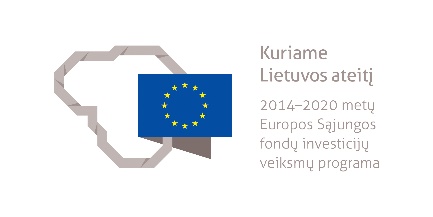 KELININKO MODULINĖ PROFESINIO MOKYMO PROGRAMA__________________(Programos pavadinimas)Programos valstybinis kodas ir apimtis mokymosi kreditais:P32073211, P32073212 – programa, skirta pirminiam profesiniam mokymui, 90 mokymosi kreditųT32073222 – programa, skirta tęstiniam profesiniam mokymui, 70 mokymosi kreditųKvalifikacijos pavadinimas - kelininkasKvalifikacijos lygis pagal Lietuvos kvalifikacijų sandarą (LTKS) – IIIMinimalus reikalaujamas išsilavinimas kvalifikacijai įgyti:P32073211, T32073222 – pagrindinis išsilavinimasP32073212 – pagrindinis išsilavinimas ir mokymasis vidurinio ugdymo programojeReikalavimai profesinei patirčiai (jei taikomi) – nėraPrograma parengta įgyvendinant iš Europos Sąjungos struktūrinių fondų lėšų bendrai finansuojamą projektą „Lietuvos kvalifikacijų sistemos plėtra (I etapas)“ (projekto Nr. 09.4.1-ESFA-V-734-01-0001).1. PROGRAMOS APIBŪDINIMASProgramos paskirtis. Kelininko modulinė profesinio mokymo programa skirta kvalifikuotam kelininkui parengti, kuris gebėtų, vadovaujant aukštesnės kvalifikacijos darbuotojui ir jam prižiūrint darbų kokybę, vykdyti automobilių kelio statybos objekte bendrąsias veiklas, įrengti kelio konstrukciją, prižiūrėti ir remontuoti automobilių kelius, atlikti baigiamuosius automobilių kelio įrengimo darbus.Būsimo darbo specifika. Asmuo, įgijęs kelininko kvalifikaciją, galės dirbti įmonėse, atliekančiose automobilių kelių tiesimo ir (arba) jų priežiūros darbus.Dirbama lauke, dažnai greta veikiančių kelių, gatvių, su žemės darbų sunkiaisiais mechanizmais. Kelininkas darbo vietoje privalo dėvėti darbo drabužius su atšvaitinėmis juostomis.Kelininkas savo veikloje vadovaujasi darbuotojų saugos ir sveikatos, ergonomikos, darbo higienos, priešgaisrinės saugos, aplinkosaugos reikalavimais, tvarios statybos principais. Darbuotojui svarbios šios asmeninės savybės: atsakingumas, pareigingumas, kūno koordinacija, fizinė ištvermė. Kelininkas geba planuoti savo veiklą pagal pateiktas užduotis, naudodamasis aukštesnės kvalifikacijos darbuotojo pagalba, prisitaiko prie veiklos būdų, medžiagų ir priemonių įvairovės, atlieka įvairius veiklos veiksmus ir operacijas, pritaikydamas žinomus ir išbandytus sprendimus, naudodamasis brėžiniais, specifikacijomis ir žodine informacija.2. PROGRAMOS PARAMETRAI* Šie moduliai vykdant tęstinį profesinį mokymą neįgyvendinami, o darbuotojų saugos ir sveikatos bei saugaus elgesio ekstremaliose situacijose mokymas integruojamas į kvalifikaciją sudarančioms kompetencijoms įgyti skirtus modulius.3. REKOMENDUOJAMA MODULIŲ SEKA* Šie moduliai vykdant tęstinį profesinį mokymą neįgyvendinami, o darbuotojų saugos ir sveikatos bei saugaus elgesio ekstremaliose situacijose mokymas integruojamas į kvalifikaciją sudarančioms kompetencijoms įgyti skirtus modulius.4. REKOMENDACIJOS DĖL PROFESINEI VEIKLAI REIKALINGŲ BENDRŲJŲ KOMPETENCIJŲ UGDYMO5. PROGRAMOS STRUKTŪRA, VYKDANT PIRMINĮ IR TĘSTINĮ PROFESĮ MOKYMĄPastabosVykdant pirminį profesinį mokymą asmeniui, jaunesniam nei 16 metų ir neturinčiam pagrindinio išsilavinimo, turi būti sudaromos sąlygos mokytis pagal pagrindinio ugdymo programą (jei taikoma).Vykdant pirminį profesinį mokymą asmeniui turi būti sudaromos sąlygos mokytis pagal vidurinio ugdymo programą (jei taikoma).Vykdant tęstinį profesinį mokymą asmens ankstesnio mokymosi pasiekimai įskaitomi švietimo ir mokslo ministro nustatyta tvarka.Tęstinio profesinio mokymo programos modulius gali vesti mokytojai, įgiję andragogikos žinių ir turintys tai pagrindžiantį dokumentą arba turintys neformaliojo suaugusiųjų švietimo patirties.Saugaus elgesio ekstremaliose situacijose modulį vedantis mokytojas turi būti baigęs civilinės saugos mokymus pagal Priešgaisrinės apsaugos ir gelbėjimo departamento direktoriaus patvirtintą mokymo programą ir turėti tai pagrindžiantį dokumentą.Tęstinio profesinio mokymo programose darbuotojų saugos ir sveikatos mokymas integruojamas į kvalifikaciją sudarančioms kompetencijoms įgyti skirtus modulius. Darbuotojų saugos ir sveikatos mokoma pagal Mokinių, besimokančių pagal pagrindinio profesinio mokymo programas, darbuotojų saugos ir sveikatos programos aprašą, patvirtintą Lietuvos Respublikos švietimo ir mokslo ministro 2005 m. rugsėjo 28 d. įsakymu Nr. ISAK-1953 „Dėl Mokinių, besimokančių pagal pagrindinio profesinio mokymo programas, darbuotojų saugos ir sveikatos programos aprašo patvirtinimo“. Darbuotojų saugos ir sveikatos mokymą vedantis mokytojas turi būti baigęs darbuotojų saugos ir sveikatos mokymus ir turėti tai pagrindžiantį dokumentą.Tęstinio profesinio mokymo programose saugaus elgesio ekstremaliose situacijose mokymas integruojamas pagal poreikį į kvalifikaciją sudarančioms kompetencijoms įgyti skirtus modulius.6. PROGRAMOS MODULIŲ APRAŠAI6.1. ĮVADINIS MODULISModulio pavadinimas – „Įvadas į profesiją“6.2. KVALIFIKACIJĄ SUDARANČIOMS KOMPETENCIJOMS ĮGYTI SKIRTI MODULIAI6.2.1. Privalomieji moduliaiModulio pavadinimas - „Bendrosios veiklos automobilių kelio statybos objekte vykdymas“Modulio pavadinimas - „Kelio konstrukcijos įrengimas“Modulio pavadinimas - „Automobilių kelių priežiūra ir remontas“Modulio pavadinimas - „Baigiamieji automobilių kelio įrengimo darbai“6.3. PASIRENKAMIEJI MODULIAIModulio pavadinimas - „Kelio bortų ir šaligatvių įrengimas“Modulio pavadinimas – „TR1 kategorijos traktorių vairavimas“Modulio aprašymas pateiktas Žemės ūkio gamybos verslo darbuotojo modulinėje profesinio mokymo programoje (valstybiniai kodai M43081103, M44081102, T43081103)Modulio pavadinimas – „SM kategorijos savaeigių žemės kasimo ir transportavimo mašinų vairavimas“Modulio aprašymas pateiktas Žemės ūkio gamybos verslo darbuotojo modulinėje profesinio mokymo programoje (valstybiniai kodai M43081103, M44081102)Modulio pavadinimas – „SM kategorijos savaeigių dangų įrengimo ir remonto mašinų vairavimas“Modulio aprašymas pateiktas Žemės ūkio gamybos verslo darbuotojo modulinėje profesinio mokymo programoje (valstybiniai kodai M43081103, M44081102)Modulio pavadinimas – „SM kategorijos savaeigių kelių ir aikščių priežiūros mašinų vairavimas“Modulio aprašymas pateiktas Žemės ūkio gamybos verslo darbuotojo modulinėje profesinio mokymo programoje (valstybiniai kodai M43081103, M44081102)6.4. BAIGIAMASIS MODULISModulio pavadinimas – „Įvadas į darbo rinką“ Valstybinis kodasModulio pavadinimasLTKS lygisApimtis mokymosi kreditaisKompetencijosKompetencijų pasiekimą iliustruojantys mokymosi rezultataiĮvadinis modulis (iš viso 2 mokymosi kreditai)*Įvadinis modulis (iš viso 2 mokymosi kreditai)*Įvadinis modulis (iš viso 2 mokymosi kreditai)*Įvadinis modulis (iš viso 2 mokymosi kreditai)*Įvadinis modulis (iš viso 2 mokymosi kreditai)*Įvadinis modulis (iš viso 2 mokymosi kreditai)*3000004Įvadas į profesijąIII2Pažinti profesiją.Apibūdinti kelininko profesiją ir jos teikiamas galimybes darbo rinkoje.Apibūdinti kelininko veiklos procesus.Demonstruoti jau turimus, neformaliuoju ir (arba) savaiminiu būdu įgytus kelininko kvalifikacijai būdingus gebėjimus.Bendrieji moduliai (iš viso 8 mokymosi kreditai)*Bendrieji moduliai (iš viso 8 mokymosi kreditai)*Bendrieji moduliai (iš viso 8 mokymosi kreditai)*Bendrieji moduliai (iš viso 8 mokymosi kreditai)*Bendrieji moduliai (iš viso 8 mokymosi kreditai)*Bendrieji moduliai (iš viso 8 mokymosi kreditai)*3102201Saugus elgesys ekstremaliose situacijoseIII1Saugiai elgtis ekstremaliose situacijose.Apibūdinti ekstremalių situacijų tipus, galimus pavojus.Išmanyti saugaus elgesio ekstremaliose situacijose reikalavimus ir instrukcijas, garsinius civilinės saugos signalus.3102103Sąmoningas fizinio aktyvumo reguliavimasIII5Reguliuoti fizinį aktyvumą.Išvardyti fizinio aktyvumo formas.Demonstruoti asmeninį fizinį aktyvumą.Taikyti fizinio aktyvumo formas, atsižvelgiant į darbo specifiką.3102202Darbuotojų sauga ir sveikataIII2Tausoti sveikatą ir saugiai dirbti.Įvardyti darbuotojų saugos ir sveikatos reikalavimus, keliamus darbo vietai.Kvalifikaciją sudarančioms kompetencijoms įgyti skirti moduliai (iš viso 60 mokymosi kreditų)Kvalifikaciją sudarančioms kompetencijoms įgyti skirti moduliai (iš viso 60 mokymosi kreditų)Kvalifikaciją sudarančioms kompetencijoms įgyti skirti moduliai (iš viso 60 mokymosi kreditų)Kvalifikaciją sudarančioms kompetencijoms įgyti skirti moduliai (iš viso 60 mokymosi kreditų)Kvalifikaciją sudarančioms kompetencijoms įgyti skirti moduliai (iš viso 60 mokymosi kreditų)Kvalifikaciją sudarančioms kompetencijoms įgyti skirti moduliai (iš viso 60 mokymosi kreditų)Privalomieji (iš viso 60 mokymosi kreditų)Privalomieji (iš viso 60 mokymosi kreditų)Privalomieji (iš viso 60 mokymosi kreditų)Privalomieji (iš viso 60 mokymosi kreditų)Privalomieji (iš viso 60 mokymosi kreditų)Privalomieji (iš viso 60 mokymosi kreditų)307320082Bendrosios veiklos automobilių kelio statybos objekte vykdymasIII10Sandėliuoti automobilių kelio įrengimo medžiagas, gaminius ir įrangą.Apibūdinti saugių stambiagabaritinių konstrukcijų, gaminių ir birių medžiagų krovos darbų reikalavimus.Apibūdinti kelių statybai ir remontui naudojamų medžiagų rūšis, jų savybes ir paskirtį.Sandėliuoti kelių statybos darbams reikalingas medžiagas, gaminius ir įrangą, laikantis gamintojo reikalavimų ir nepažeidžiant jų kokybės.307320082Bendrosios veiklos automobilių kelio statybos objekte vykdymasIII10Paruošti ir sutvarkyti kelininko darbo vietą.Apibūdinti asmeninės apsaugos priemones, darbuotojų saugos ir sveikatos, priešgaisrinės saugos, aplinkosaugos reikalavimus.Apibūdinti tvarios statybos principus.Išvardyti saugaus darbo taisykles, dirbant su kelių statybos ir remonto mašinomis greta darbo vietos vykstant automobilių eismui.Paruošti kelininko darbo įrankius, priemones ir inventorių darbui.Paruošti darbo vietą pagal darbų saugos reikalavimus, ergonomikos bei tvarios statybos principus.Išdėstyti medžiagas darbo zonoje pagal reikalavimus.Sumontuoti paaukštinimo įrangą pagal reikalavimus.Baigus darbą, sutvarkyti darbo vietą, atliekas.307320082Bendrosios veiklos automobilių kelio statybos objekte vykdymasIII10Skaityti statinio darbo projektą.Apibūdinti pagrindines techninio brėžinio sudarymo taisykles.Suprasti kelių statybos projekto brėžinyje pateiktus duomenis.Komentuoti kelių statybos projekto brėžinio duomenis pateiktus skaitmeniniame modelyje.307320083Kelio konstrukcijos įrengimasIII20Suformuoti sankasą.Apibūdinti gruntų tipus, savybes ir jų įtaką sankasos įrengimui.Apibūdinti žemės sankasos įrengimo darbus.Apibūdinti kelių statybos mašinas, naudojamas sankasos įrengimui.Atlikti sankasos įrengimo parengiamuosius darbus pagal projektą.Atlikti žemės sankasos įrengimo darbus pagal projektą.Kasti, lyginti ir tankinti gruntą naudojant žemės darbų mechanizmus ir mašinas.307320083Kelio konstrukcijos įrengimasIII20Įrengti paviršinio ir gruntinio vandens nutekėjimo sistemas.Apibūdinti paviršinio ir gruntinio vandens nutekėjimo sistemas ir jų įrengimo technologijas.Atlikti projekte numatytų paviršinio vandens nutekėjimo sistemų įrengimą, naudojant kelių statybos mechanizmus.Atlikti projekte numatytų gruntinio vandens nutekėjimo sistemų įrengimą, naudojant kelių statybos mechanizmus.307320083Kelio konstrukcijos įrengimasIII20Paruošti pagrindą kelio dangai.Apibūdinti kelio dangos pagrindo sluoksnių įrengimo reikalavimus ir technologiją.Atlikti medžiagų kelio dangos pagrindui paskleidimą, išlyginimą ir sutankinimą.Įrengti dangos pagrindą ant tiltų, viadukų.Įrengti skaldos, žvyro kelkraščius.307320083Kelio konstrukcijos įrengimasIII20Kloti asfalto dangą.Apibūdinti asfalto dangos klojimo technologiją.Kloti ir tankinti asfalto dangos sluoksnius, naudojant mechanizmus.Apdoroti asfalto dangą, jos sujungimus.307320084Automobilių kelių priežiūra ir remontasIII20Prižiūrėti automobilių kelius.Apibūdinti nuolatinius kelių priežiūros darbus pagal sezoniškumą.Apibūdinti kelio priežiūros darbams naudojamas medžiagas, jų savybes, paskirtį ir naudojimo būdus.Apibūdinti kelio priežiūros darbams naudojamų mechanizmų ir mašinų paskirtį ir jų veikimo principus.Atlikti normatyviniais aktais nustatytus tiltų, viadukų ir vandens pralaidų, kelio viršutinio sluoksnio ir kelkraščių dangos, sankasos, kelio ženklų, kitų kelio įrenginių priežiūros darbus.307320084Automobilių kelių priežiūra ir remontasIII20Remontuoti automobilių kelius.Atpažinti kelio elementų defektus.Apibūdinti kelio elementų defektų pašalinimo technologijas.Apibūdinti kelio remonto darbams naudojamas medžiagas ir mechanizmus.Atlikti kelio viršutinio sluoksnio ir kelkraščių dangos remontą.Remontuoti tiltų, viadukų dangą, vandens nutekėjimo sistemas ir kitus įrenginius.Profiliuoti žvyro dangą.Keisti naujais kelio ženklus, atramas, signalinius stulpelius, remontuoti atitvarus.Atnaujinti kelio dangos ir statinių ženklinimą.307320085Baigiamieji automobilių kelio įrengimo darbaiIII10Horizontaliai ženklinti automobilių kelio važiuojamąją dalį.Apibūdinti kelio horizontaliam ženklinimui naudojamų dažų ir mastikų rūšis, jų naudojimo technologijas.Paruošti dažus ir mastikas.Paruošti kelio dangą horizontaliam ženklinimui.Ženklinti kelio važiuojamąją dalį pagal kelių horizontaliojo ženklinimo taisykles.307320085Baigiamieji automobilių kelio įrengimo darbaiIII10Statyti automobilių kelio vertikalaus ženklinimo ženklus.Apibūdinti kelio vertikalaus ženklinimo elementus.Apibūdinti vertikalaus ženklinimo elementų įrengimo technologiją.Statyti stulpus ir kitas kelio ženklų tvirtinimo konstrukcijas.Montuoti kelio ženklus.Įrengti apsauginius atitvarus.307320085Baigiamieji automobilių kelio įrengimo darbaiIII10Atlikti baigiamuosius automobilių kelio apdailos darbus.Apibūdinti baigiamuosius kelio įrengimo darbus.Atlikti sankasos planiravimą, suteikiant projektinius geometrinius parametrus.Įrengti vejas, gabionus, demblius.Sutvirtinti šlaitus plokštėmis, plytelėmis.Sutvarkyti įrengto kelio aplinką, naudojant planiravimo mechanizmus.Pasirenkamieji moduliai (iš viso 10 mokymosi kreditų)*Pasirenkamieji moduliai (iš viso 10 mokymosi kreditų)*Pasirenkamieji moduliai (iš viso 10 mokymosi kreditų)*Pasirenkamieji moduliai (iš viso 10 mokymosi kreditų)*Pasirenkamieji moduliai (iš viso 10 mokymosi kreditų)*Pasirenkamieji moduliai (iš viso 10 mokymosi kreditų)*307320086Kelio bortų ir šaligatvių įrengimasIII5Įrengti kelio bortus.Apibūdinti kelio bortų įrengimo technologiją.Įrengti lovį kelio bortų pagrindui.Įrengti kelio bortų pagrindą pagal projektą.Pastatyti kelio bortus pagal projektą ir technologijos reikalavimus.307320086Kelio bortų ir šaligatvių įrengimasIII5Įrengti plytelių ir trinkelių dangas.Apibūdinti plytelių ir trinkelių dangų įrengimo technologijas.Įrengti lovį šaligatvio pagrindui.Įrengti šaligatvio pagrindą pagal projektą.Pastatyti šaligatvio bortelius pagal projektą ir technologijos reikalavimus.Pakloti plytelių, trinkelių dangą pagal projektą ir technologijos reikalavimus.3081112TR1 kategorijos traktorių vairavimasIII5Dirbti traktoriais (iki 60 kW galios) ir juos prižiūrėti.Žinoti traktorių TR1 konstrukcijos, veikimo, reguliavimo, diagnostikos ypatumus, gedimų šalinimo ir priežiūros reikalavimus.Parinkti, naudoti, laikyti ir utilizuoti eksploatacines ir chemines medžiagas laikantis darbuotojų saugos ir sveikatos reikalavimų.Taikyti darbų atlikimo agrotechninius reikalavimus.Apibūdinti priekabų ir jų mazgų konstrukcijos ir veikimo ypatumus, reguliavimus, kaip prižiūrėti, nustatyti ir taisyti gedimus.Sudaryti traktorinius transporto junginius ir dirbti su jais.Valdyti, programuoti ir kontroliuoti traktorių ir jų agregatų darbą.Išvardinti dirvos dirbimo, sėjos, sodinimo mašinų, augalų priežiūros mašinų, derliaus nuėmimo ir apdorojimo mašinų konstrukcijas, veikimo ypatumus.Mokėti jomis dirbti, jas reguliuoti, diagnozuoti ir taisyti gedimus.Gebėti sudaryti, paruošti, dirbti ir eksploatuoti bei laikyti traktorius, žemės ūkio mašinas, traktorinius agregatus.Apibūdinti traktorių TR1 ant kurių sumontuoti mechanizmai, konstrukcijos, veikimo, reguliavimo, diagnostikos, darbo ir valdymo ypatumus.Žinoti ekskavatorių, buldozerių, krautuvų ir kt. spec. mechanizmų konstrukcijas, veikimo, reguliavimo, diagnostikos ypatumus, taisyti gedimus ir prižiūrėti mašinas.3081115SM kategorijos savaeigių žemės kasimo ir transportavimo mašinų vairavimasIII5Dirbti savaeigėmis žemės kasimo ir transportavimo mašinomis.Apibūdinti žemės statinių rūšis, jų klasifikaciją, statinių konstrukcinius elementus.Įvardinti žemės statinių įrengimui keliamus reikalavimus.Išmanyti apie gruntus ir kitas medžiagas, naudojamas statiniams įrengti, jų klasifikaciją, savybes.Pasirinkti darbui tinkamos konstrukcijos ir našumo mašinas.Nurodyti žemės kasimo ir transportavimo konstrukcijos ypatumus, jų paskirtį.Tinkamai parinkti eksploatacines medžiagas, laiku jas pakeisti.Saugiai važiuoti keliais, teisingai įvertinti atsiradusias kliūtis.Paruošti mašinas transportuoti ir saugoti.3081117SM kategorijos savaeigių dangų įrengimo ir remonto mašinų vairavimasIII5Dirbti savaeigėmis dangų įrengimo ir remonto mašinomis.Išmanyti apie žemės statinius, jų klasifikaciją, dangų konstrukcinius elementus.Nurodyti dangų įrengimui ir remontui keliamus reikalavimus.Apibūdinti gruntus, asfaltbetonio ir betono mišinius ir kitas medžiagas, naudojamas dangoms įrengti ir remontuoti, jų klasifikaciją, savybes.Išmanyti apie dangų įrengimo ir remonto mašinų konstrukcijos ypatumus, jų paskirtį ir priežiūrą.Pasirinkti darbui tinkamos konstrukcijos ir našumo mašinas.Nustatyti gedimus ir žino valstybinių techninių apžiūrų reikalavimus.Saugiai važiuoti keliais, teisingai įvertinti atsiradusias kliūtis.Saugiai dirbti, taikyti aplinkosaugos reikalavimus.Geba paruošti mašinas transportuoti ir saugoti.3081118SM kategorijos savaeigių kelių ir aikščių priežiūros mašinų vairavimasIII5Dirbti savaeigėmis kelių ir aikščių priežiūros mašinomis.Apibūdinti žemės statinių rūšis, jų klasifikaciją, statinių konstrukcinius elementus.Išvardinti keliams, iškasoms ir aikštėms keliamus reikalavimus.Išskirti gruntus, cementą, bitumus, dažus ir kitas medžiagas, naudojamas statinių priežiūrai, nurodyti jų klasifikaciją, savybes.Nurodyti mašinų konstrukcijos ypatumus, jų paskirtį ir teisingai parinkti eksploatacines medžiagas.Pasirinkti darbui tinkamos konstrukcijos ir našumo mašinas.Nustatyti gedimus ir žino valstybinių techninių apžiūrų reikalavimus.Saugiai važiuoti keliais, teisingai įvertinti atsiradusias kliūtis.Saugiai dirbti, laikytis aplinkosaugos reikalavimų.Geba paruošti mašinas transportuoti ir saugoti.Baigiamasis modulis (iš viso 10 mokymosi kreditų)Baigiamasis modulis (iš viso 10 mokymosi kreditų)Baigiamasis modulis (iš viso 10 mokymosi kreditų)Baigiamasis modulis (iš viso 10 mokymosi kreditų)Baigiamasis modulis (iš viso 10 mokymosi kreditų)Baigiamasis modulis (iš viso 10 mokymosi kreditų)3000003Įvadas į darbo rinkąIII10Formuoti darbinius įgūdžius realioje darbo vietoje.Susipažinti su būsimo darbo specifika ir darbo vieta.Įvardyti asmenines integracijos į darbo rinką galimybes.Demonstruoti realioje darbo vietoje įgytas kompetencijas. Valstybinis kodasModulio pavadinimasLTKS lygisApimtis mokymosi kreditaisAsmens pasirengimo mokytis modulyje reikalavimai (jei taikoma)Įvadinis modulis (iš viso 2 mokymosi kreditai)*Įvadinis modulis (iš viso 2 mokymosi kreditai)*Įvadinis modulis (iš viso 2 mokymosi kreditai)*Įvadinis modulis (iš viso 2 mokymosi kreditai)*Įvadinis modulis (iš viso 2 mokymosi kreditai)*3000004Įvadas į profesijąIII2Netaikoma.Bendrieji moduliai (iš viso 8 mokymosi kreditai)*Bendrieji moduliai (iš viso 8 mokymosi kreditai)*Bendrieji moduliai (iš viso 8 mokymosi kreditai)*Bendrieji moduliai (iš viso 8 mokymosi kreditai)*Bendrieji moduliai (iš viso 8 mokymosi kreditai)*3102201Saugus elgesys ekstremaliose situacijoseIII1Netaikoma.3102103Sąmoningas fizinio aktyvumo reguliavimasIII5Netaikoma.3102202Darbuotojų sauga ir sveikataIII2Netaikoma.Kvalifikaciją sudarančioms kompetencijoms įgyti skirti moduliai (iš viso 60 mokymosi kreditų)Kvalifikaciją sudarančioms kompetencijoms įgyti skirti moduliai (iš viso 60 mokymosi kreditų)Kvalifikaciją sudarančioms kompetencijoms įgyti skirti moduliai (iš viso 60 mokymosi kreditų)Kvalifikaciją sudarančioms kompetencijoms įgyti skirti moduliai (iš viso 60 mokymosi kreditų)Kvalifikaciją sudarančioms kompetencijoms įgyti skirti moduliai (iš viso 60 mokymosi kreditų)Privalomieji (iš viso 60 mokymosi kreditų)Privalomieji (iš viso 60 mokymosi kreditų)Privalomieji (iš viso 60 mokymosi kreditų)Privalomieji (iš viso 60 mokymosi kreditų)Privalomieji (iš viso 60 mokymosi kreditų)307320082Bendrosios veiklos automobilių kelio statybos objekte vykdymasIII10Netaikoma.307320083Kelio konstrukcijos įrengimasIII20Baigtas šis modulis:Bendrosios veiklos automobilių kelio statybos objekte vykdymas307320084Automobilių kelių priežiūra ir remontasIII20Baigti šie moduliai:Bendrosios veiklos automobilių kelio statybos objekte vykdymas307320085Baigiamieji automobilių kelio įrengimo darbaiIII10Baigti šie moduliai:Bendrosios veiklos automobilių kelio statybos objekte vykdymasKelio konstrukcijos įrengimasPasirenkamieji moduliai (iš viso 10 mokymosi kreditų)*Pasirenkamieji moduliai (iš viso 10 mokymosi kreditų)*Pasirenkamieji moduliai (iš viso 10 mokymosi kreditų)*Pasirenkamieji moduliai (iš viso 10 mokymosi kreditų)*Pasirenkamieji moduliai (iš viso 10 mokymosi kreditų)*307320086Kelio bortų ir šaligatvių įrengimasIII5Netaikoma.3081112TR1 kategorijos traktorių vairavimasIII5Netaikoma.3081115SM kategorijos savaeigių žemės kasimo ir transportavimo mašinų vairavimasIII5Netaikoma.3081117SM kategorijos savaeigių dangų įrengimo ir remonto mašinų vairavimasIII5Netaikoma.3081118SM kategorijos savaeigių kelių ir aikščių priežiūros mašinų vairavimasIII5Netaikoma.Baigiamasis modulis (iš viso 10 mokymosi kreditų)Baigiamasis modulis (iš viso 10 mokymosi kreditų)Baigiamasis modulis (iš viso 10 mokymosi kreditų)Baigiamasis modulis (iš viso 10 mokymosi kreditų)Baigiamasis modulis (iš viso 10 mokymosi kreditų)3000003Įvadas į darbo rinkąIII10Baigti visi kelininko kvalifikaciją sudarantys privalomieji moduliai.Bendrosios kompetencijosBendrųjų kompetencijų pasiekimą iliustruojantys mokymosi rezultataiRaštingumo kompetencijaRašyti gyvenimo aprašymą, motyvacinį laišką, prašymą, ataskaitą, elektroninį laišką.Bendrauti vartojant profesinę terminiją.Daugiakalbystės kompetencijaRašyti gyvenimo aprašymą, motyvacinį laišką, prašymą, elektroninį laišką.Bendrauti užsienio kalba darbinėje aplinkoje.Išvardyti pagrindinius įrenginius ir įrankius užsienio kalba.Matematinė kompetencija ir gamtos mokslų, technologijų ir inžinerijos kompetencijaApskaičiuoti kelio pylimo ir iškasos tūrį.Apskaičiuoti medžiagų reikalingų 1 km kelio pagrindui įrengti tūrį ir svorį.Naudotis naujausiomis technologijomis ir įranga apskaičiuojant atliktų darbų kiekį.Skaitmeninė kompetencijaNaudotis kompiuterine skaičiuokle dažų poreikio kelio žymėjimui skaičiavimams atlikti.Atlikti informacijos paiešką internete.Rinkti ir saugoti reikalingą darbui informaciją.Naudotis skaitmeniniais kelio statybos brėžiniais.Asmeninė, socialinė ir mokymosi mokytis kompetencijaĮsivertinti turimas žinias ir gebėjimus.Rasti informaciją apie tolesnio mokymosi galimybes, kvalifikacijos kėlimą.Pritaikyti turimas žinias ir gebėjimus dirbant individualiai ir kolektyve.Pilietiškumo kompetencijaBendrauti su bendradarbiais, vadovais, gyventojais gyvenančiais šalia vykdomų kelio remonto darbų.Valdyti savo psichologines būsenas, pojūčius ir savybes.Pagarbiai elgtis su šalia vykstančio eismo dalyviais.Gerbti save, kitus, savo šalį ir jos tradicijas.Verslumo kompetencijaRodyti iniciatyvą darbe, namie, kitoje aplinkoje.Padėti aplinkiniams, kada jiems reikia pagalbos.Dirbti savarankiškai, planuoti darbus pagal pavestas užduotis.Kultūrinio sąmoningumo ir raiškos kompetencijaPažinti įvairių šalies regionų tradicijas ir papročius.Pažinti įvairių šalių kultūrinius skirtumus.Kvalifikacija – kelininkas, LTKS lygis IIIKvalifikacija – kelininkas, LTKS lygis IIIProgramos, skirtos pirminiam profesiniam mokymui, struktūraProgramos, skirtos tęstiniam profesiniam mokymui, struktūraĮvadinis modulis (iš viso 2 mokymosi kreditai)Įvadas į profesiją, 2 mokymosi kreditai Įvadinis modulis (0 mokymosi kreditų)–Bendrieji moduliai (iš viso 8 mokymosi kreditai)Saugus elgesys ekstremaliose situacijose, 1 mokymosi kreditasSąmoningas fizinio aktyvumo reguliavimas, 5 mokymosi kreditaiDarbuotojų sauga ir sveikata, 2 mokymosi kreditaiBendrieji moduliai (0 mokymosi kreditų)–Kvalifikaciją sudarančioms kompetencijoms įgyti skirti moduliai (iš viso 60 mokymosi kreditų)Bendrosios veiklos automobilių kelio statybos objekte vykdymas, 10 mokymosi kreditųKelio konstrukcijos įrengimas, 20 mokymosi kreditųAutomobilių kelių priežiūra ir remontas, 20 mokymosi kreditųBaigiamieji automobilių kelio įrengimo darbai, 10 mokymosi kreditųKvalifikaciją sudarančioms kompetencijoms įgyti skirti moduliai (iš viso 60 mokymosi kreditų)Bendrosios veiklos automobilių kelio statybos objekte vykdymas, 10 mokymosi kreditųKelio konstrukcijos įrengimas, 20 mokymosi kreditųAutomobilių kelių priežiūra ir remontas, 20 mokymosi kreditųBaigiamieji automobilių kelio įrengimo darbai, 10 mokymosi kreditųPasirenkamieji moduliai (iš viso 10 mokymosi kreditų)Kelio bortų ir šaligatvių įrengimas, 5 mokymosi kreditaiTR1 kategorijos traktorių vairavimas, 5 mokymosi kreditaiSM kategorijos savaeigių žemės kasimo ir transportavimo mašinų vairavimas, 5 mokymosi kreditaiSM kategorijos savaeigių dangų įrengimo ir remonto mašinų vairavimas, 5 mokymosi kreditaiSM kategorijos savaeigių kelių ir aikščių priežiūros mašinų vairavimas, 5 mokymosi kreditaiPasirenkamieji moduliai (0 mokymosi kreditų)–Baigiamasis modulis (iš viso 10 mokymosi kreditų)Įvadas į darbo rinką, 10 mokymosi kreditųBaigiamasis modulis (iš viso 10 mokymosi kreditų)Įvadas į darbo rinką, 10 mokymosi kreditaiValstybinis kodas30000043000004Modulio LTKS lygisIIIIIIApimtis mokymosi kreditais22KompetencijosMokymosi rezultataiRekomenduojamas turinys mokymosi rezultatams pasiektiPažinti profesiją.1.1. Apibūdinti kelininko profesiją ir jos teikiamas galimybes darbo rinkoje.Tema. Kelininko profesija, jos specifika ir galimybės darbo rinkojeKelininko darbo vietaKelininko darbo specifikaKelininko profesijos samprataAsmeninės savybės, reikalingos kelininko profesijaiKelininko profesinės galimybėsPažinti profesiją.1.2. Apibūdinti kelininko veiklos procesus.Tema. Kelininko profesinės veiklos procesai ir funkcijos, uždaviniaiVeiklos procesai ir funkcijos, uždaviniai, kuriuos kelininkas atlieka darbo vietoseKelininko profesijos veiklos proceso stebėjimas ir aptarimas kelių statybos objekteTema. Objektai susiję su kelininko profesine veiklaBendrosios žinios apie kelius, kelio statinius jų kategorijas ir parametrusPažinti profesiją.1.3. Demonstruoti jau turimus, neformaliuoju ir (arba) savaiminiu būdu įgytus kelininko kvalifikacijai būdingus gebėjimus.Tema. Kelininko modulinė profesinio mokymo programaMokymo programos tikslai bei uždaviniaiMokymosi formos ir metodai, mokymosi pasiekimų įvertinimo kriterijai, mokymosi įgūdžių demonstravimo formos (metodai)Individualūs mokymosi planaiTema. Turimų gebėjimų vertinimasŽinių, gebėjimų ir vertybinių nuostatų diagnostinis vertinimasMokymosi pasiekimų vertinimo kriterijaiSiūlomas įvadinio modulio įvertinimas – įskaityta (neįskaityta).Siūlomas įvadinio modulio įvertinimas – įskaityta (neįskaityta).Reikalavimai mokymui skirtiems metodiniams ir materialiesiems ištekliamsMokymo(si) medžiaga:Kelininko modulinė profesinio mokymo programaVadovėliai ir kita mokomoji medžiagaTeisės aktai, reglamentuojantys darbuotojų saugos ir sveikatos reikalavimusMokymo(si) priemonės:Techninės priemonės mokymo(si) medžiagai iliustruoti, vizualizuotiDarbų saugos priemonių pavyzdžiaiAsmeninės apsaugos priemonėsMokymo(si) medžiaga:Kelininko modulinė profesinio mokymo programaVadovėliai ir kita mokomoji medžiagaTeisės aktai, reglamentuojantys darbuotojų saugos ir sveikatos reikalavimusMokymo(si) priemonės:Techninės priemonės mokymo(si) medžiagai iliustruoti, vizualizuotiDarbų saugos priemonių pavyzdžiaiAsmeninės apsaugos priemonėsReikalavimai teorinio ir praktinio mokymo vietaiKlasė ar kita mokymui(si) pritaikyta patalpa su techninėmis priemonėmis (kompiuteriu, vaizdo projektoriumi, lenta, interaktyvi lenta) medžiagai pateikti. Klasė ar kita mokymui(si) pritaikyta patalpa su techninėmis priemonėmis (kompiuteriu, vaizdo projektoriumi, lenta, interaktyvi lenta) medžiagai pateikti. Reikalavimai mokytojų dalykiniam pasirengimui (dalykinei kvalifikacijai)Modulį gali vesti mokytojas, turintis:1) Lietuvos Respublikos švietimo įstatyme ir Reikalavimų mokytojų kvalifikacijai apraše, patvirtintame Lietuvos Respublikos švietimo ir mokslo ministro 2014 m. rugpjūčio 29 d. įsakymu Nr. V-774 „Dėl Reikalavimų mokytojų kvalifikacijai aprašo patvirtinimo“, nustatytą išsilavinimą ir kvalifikaciją;2) kelių statybos ir priežiūros darbuotojo ar lygiavertę kvalifikaciją arba statybos ar mechanikos inžinerijos studijų krypties, ar lygiavertį išsilavinimą arba ne mažesnę kaip 3 metų kelių statybos ir priežiūros darbuotojo profesinės veiklos patirtį.Modulį gali vesti mokytojas, turintis:1) Lietuvos Respublikos švietimo įstatyme ir Reikalavimų mokytojų kvalifikacijai apraše, patvirtintame Lietuvos Respublikos švietimo ir mokslo ministro 2014 m. rugpjūčio 29 d. įsakymu Nr. V-774 „Dėl Reikalavimų mokytojų kvalifikacijai aprašo patvirtinimo“, nustatytą išsilavinimą ir kvalifikaciją;2) kelių statybos ir priežiūros darbuotojo ar lygiavertę kvalifikaciją arba statybos ar mechanikos inžinerijos studijų krypties, ar lygiavertį išsilavinimą arba ne mažesnę kaip 3 metų kelių statybos ir priežiūros darbuotojo profesinės veiklos patirtį.Valstybinis kodas307320082307320082Modulio LTKS lygisIIIIIIApimtis mokymosi kreditais1010Asmens pasirengimo mokytis modulyje reikalavimai (jei taikoma)NetaikomaNetaikomaKompetencijosMokymosi rezultataiRekomenduojamas turinys mokymosi rezultatams pasiekti1. Sandėliuoti automobilių kelio įrengimo medžiagas, gaminius ir įrangą.1.1. Apibūdinti saugių stambiagabaritinių konstrukcijų, gaminių ir birių medžiagų krovos darbų reikalavimus.Tema. Darbų saugos reikalavimai kelininkui vykdant krovos darbusKelininko darbų saugos ir sveikatos reikalavimaiDarbų saugos reikalavimai, vykdant stambiagabaritinių konstrukcijų krovos darbusDarbų saugos reikalavimai, vykdant gaminių ir birių medžiagų krovos darbus1. Sandėliuoti automobilių kelio įrengimo medžiagas, gaminius ir įrangą.1.2. Apibūdinti kelių statybai ir remontui naudojamų medžiagų rūšis, jų savybes ir paskirtį.Tema. Kelių statybos medžiagų rūšys, savybės ir paskirtisKelių statybos medžiagų klasifikacija pagal paskirtį, kilmę ir gamybos būdąKelių statybos medžiagų mechaninės, cheminės ir technologinės savybėsMedžiagos dangos pagrindo įrengimuiMedžiagos skirtingų kelio dangų įrengimuiMedžiagos kelio sankasos (iškasos) įrengimui ir jų šlaitų tvirtinimuiTema. Kelių priežiūros ir remonto darbams naudojamų medžiagų klasifikacijaKelių priežiūros ir remonto medžiagų klasifikacija pagal paskirtį, kilmę, gamybos būdąKelių priežiūros ir remonto medžiagų mechaninės, cheminės ir technologinės savybėsMedžiagos kelių priežiūrai žiemąMedžiagos skirtingų kelio dangų remontui1. Sandėliuoti automobilių kelio įrengimo medžiagas, gaminius ir įrangą.1.3. Sandėliuoti kelių statybos darbams reikalingas medžiagas, gaminius ir įrangą, laikantis gamintojo reikalavimų ir nepažeidžiant jų kokybės.Tema. Kelių statybos ir remonto medžiagų, gaminių ir įrangos sandėliavimasKelių statybos ir remonto medžiagų sandėliavimo taisyklėsKelių statybos ir remonto gaminių sandėliavimo taisyklėsKelių statybos ir remonto įrangos sandėliavimo ir saugojimo tvarkaGamintojo instrukcijų laikymosi svarba2. Paruošti ir sutvarkyti kelininko darbo vietą.2.1. Apibūdinti asmeninės apsaugos priemones, darbuotojų saugos ir sveikatos, priešgaisrinės saugos, aplinkosaugos reikalavimus.Tema. Kelininko darbų saugos ir sveikatos instrukcijaKelininko darbų saugos ir sveikatos reikalavimaiAsmeninės apsaugos priemonės, reikalingos kelių tiesimo, priežiūros ir remonto darbuoseTema. Priešgaisrinė sauga vykdant kelių statybos, priežiūros ir remonto darbusPriešgaisrinės saugos reikalavimaiKelininko pareigos ir veiksmai kilus gaisrui ar užsidegimuiTema. Aplinkosauga kelių statybos, remonto ir priežiūros darbuoseNorminiai dokumentai, reglamentuojantys aplinkos apsaugą kelių statybos, priežiūros ir remonto darbuoseAplinkosaugos reikalavimai atliekant kelių statybos ir priežiūros darbus2. Paruošti ir sutvarkyti kelininko darbo vietą.2.2. Apibūdinti tvarios statybos principus.Tema. Tvarios statybos principai ir jų laikymosi būtinybėKelių statybos, priežiūros ir remonto darbų ypatumai, laikantis tvarios statybos principųTaupus resursų naudojimas2. Paruošti ir sutvarkyti kelininko darbo vietą.2.3. Išvardyti saugaus darbo taisykles, dirbant su kelių statybos ir remonto mašinomis greta darbo vietos vykstant automobilių eismui.Tema. Saugos darbe reikalavimai atliekant kelių tiesimo ir remonto darbus greta darbo vietos vykstant automobilių eismuiDarbuotojų saugos ir sveikatos reikalavimai atliekant kelio juostos paruošimo darbusDarbuotojų saugos ir sveikatos reikalavimai atliekant žemės sankasos įrengimo darbusDarbuotojų saugos ir sveikatos reikalavimai dirbant su žemės darbų mašinomis (skreperiais, buldozeriais, ekskavatoriais, automobiliais, savaeigiais ir paprastais greideriais, volais ir plūktuvais)Darbuotojų saugos ir sveikatos reikalavimai atliekant šlaitų stiprinimo darbusDarbuotojų saugos ir sveikatos reikalavimai atliekant kelio dangų įrengimo darbusDarbuotojų saugos ir sveikatos reikalavimai atliekant tiltų, viadukų ir pralaidų statybos darbusTema. Saugos darbe reikalavimai atliekant kelių remonto darbusDarbuotojų saugos reikalavimai vykdant asfalto dangos remonto darbusDarbuotojų saugos reikalavimai vykdant kitų kelio elementų remonto darbusTema. Saugos darbe reikalavimai atliekant kelių priežiūros darbusDarbuotojų saugos reikalavimai vykdant kelių priežiūros darbus: važiuojamoje dalyje, kelkraščiuose, vandens nuleidimo įrenginiuose, kelio statinių ir inžinerinės įrangos, kelio ženklų, ženklinimo, apsauginių atitvarų priežiūros, pėsčiųjų ir dviračių takuose, viadukuose ir estakadose, nuovažose2. Paruošti ir sutvarkyti kelininko darbo vietą.2.4. Paruošti kelininko darbo įrankius, priemones ir inventorių darbui.Tema. Kelininko darbo įrankiai, priemonės, inventorius, jų paruošimas darbuiKelininko darbo įrankių, priemonių, inventoriaus rūšys ir paskirtisKelininko darbo įrankių, priemonių ir inventoriaus pirminė apžiūra ir paruošimas darbui2. Paruošti ir sutvarkyti kelininko darbo vietą.2.5. Paruošti darbo vietą pagal darbų saugos reikalavimus, ergonomikos bei tvarios statybos principus.Tema. Kelininko darbo vietos įrengimo reikalavimaiAutomobilių kelių darbo vietų aptvėrimo ir eismo reguliavimo taisyklių T DVAER 12 reikalavimai saugios kelininko darbo vietos įrengimuiIlgalaikės ir trumpalaikės kelininko darbo vietos įrengimasLaikinųjų kelio ir informacinių ženklų statymas pagal T DVAER 12 reikalavimusErgonomikos bei tvarios statybos principų taikymas įrengiant kelininko darbo vietą2. Paruošti ir sutvarkyti kelininko darbo vietą.2.6. Išdėstyti medžiagas darbo zonoje pagal reikalavimus.Tema. Naudojamų medžiagų išdėstymo tvarka darbo zonoseReikalavimai laikinų aikštelių kelių statybos, priežiūros ir remonto medžiagoms sandėliuoti įrengimuiAikštelės paruošimas smėlio, žvyro, skaldos saugojimuiVietos cemento ir mineralinių miltelių saugojimui įrengimasAikštelės betoninių ir gelžbetoninių gaminių saugojimui įrengimasNuimto dirvožemio saugojimo tvarkaKuro ir tepalų laikino laikymo kelių statybos aikštelėje reikalavimai2. Paruošti ir sutvarkyti kelininko darbo vietą.2.7. Sumontuoti paaukštinimo įrangą pagal reikalavimus.Tema. Paaukštinimo įrangos montavimas ir įrengimas darbams atlikti aukštyjePastovų, kopėčių, staliukų ir kitos pasilypėjimo įrangos montavimo reikalavimaiPastolių montavimo technologija ir reikalavimai 2. Paruošti ir sutvarkyti kelininko darbo vietą.2.8. Baigus darbą, sutvarkyti darbo vietą, atliekas.Tema. Darbo vietos ir atliekų, baigus darbą, sutvarkymasDarbo vietos sutvarkymo reikalavimai.Atliekų rūšiavimas, pakavimas, ženklinimas, sandėliavimasAtliekų perdirbimas ar panaudojimas antrą kartą statybvietėje3. Skaityti statinio darbo projektą.3.1. Apibūdinti pagrindines techninio brėžinio sudarymo taisykles.Tema. Braižymo standartai, formatai, masteliai ir matmenų žymėjimasBrėžinių įforminimo standartaiBrėžinio formatas, linijų storis, mastelisMatmenų žymėjimasGeometrinės braižybos elementai3. Skaityti statinio darbo projektą.3.2. Suprasti kelių statybos projekto brėžinyje pateiktus duomenis.Tema. Pagrindiniai kelių statybos projekto brėžiniaiKelio trasos planasKelio išilginis profilisKelio skersinis profilisKelio statinių brėžiniaiTema. Kelių statybos brėžinių skaitymasKelio trasos plane pateikiama informacijaKelio išilginiame profilyje pateikiama informacijaKelio skersiniame profilyje pateikiama informacijaKelio statinių brėžiniuose pateikiama informacija3. Skaityti statinio darbo projektą.3.3. Komentuoti kelių statybos projekto brėžinio duomenis pateiktus skaitmeniniame modelyje.Tema. Kelių statybos projekto brėžinio skaitmeninis modelisBrėžinio skaitmeninio modelio privalumaiBrėžinio skaitmeninio modelio sudarymo priemonės ir principaiInformacijos pateiktos skaitmeniniame modelyje suradimo priemonės ir tvarkaAutomobilių kelio įrengimo duomenys statinio skaitmeniniame modelyjeMokymosi pasiekimų vertinimo kriterijai Tinkamai parinkti ir paruošti darbui reikalingi įrankiai, priemonės ir inventorius. Naudoti tinkami darbo drabužiai ir asmeninės apsaugos priemonės.Išsamiai apibūdinti saugaus krovinių perkėlimo reikalavimai, išvardyti kelių statybos ir priežiūros darbus atliekančio kelininko darbų saugos ir sveikatos reikalavimai, tinkamai suteikta pagalba įvykus nelaimingam atsitikimui darbe. Apibūdinti aplinkosaugos reikalavimai atliekant kelių statybos ir priežiūros darbus. Apibūdinti kelių statybos, remonto ir priežiūros darbų vykdymo zonų įrengimo reikalavimai. Išvardintos saugaus darbo taisyklės, dirbant su kelių statybos ir remonto mašinomis greta darbo vietos vykstant automobilių eismui. Tinkamai paruošti kelininko darbo įrankiai, priemonės ir inventorius darbui. Pagal reikalavimus sumontuota paaukštinimo įranga, įrengta kelių statybos arba priežiūros darbų vykdymo darbo vieta, aptverta užtikrinant patogų darbo vietos prieinamumą, pastatyti įspėjamieji ženklai ir šviesinės priemonės, parengta vieta laikinam kelių statybos ir remonto darbuose naudojamų medžiagų saugojimui.Baigus darbą, darbo vieta išvalyta, sutvarkyta, atliekos surūšiuotos, sužymėtos ir susandėliuotos pagal aplinkosaugos reikalavimus. Medžiagos ir įranga parinktos, paruoštos darbui bei naudotos taupiai ir tikslingai, užduotis atlikta laiku. Brėžinio sudarymo taisyklės apibūdintos išsamiai ir tiksliai, teisingai išvardyti pagrindiniai kelių statybos projekto brėžiniai ir pakomentuota juose pateikta informacija. Pakomentuota statinio skaitmeniniame modelyje pateikta informacija.Veikla planuota pagal aukštesnės kvalifikacijos darbuotojo pateiktą užduotį.Vartoti tikslūs techniniai ir technologiniai terminai valstybine kalba, bendrauta laikantis darbo etikos ir kultūros principų.Tinkamai parinkti ir paruošti darbui reikalingi įrankiai, priemonės ir inventorius. Naudoti tinkami darbo drabužiai ir asmeninės apsaugos priemonės.Išsamiai apibūdinti saugaus krovinių perkėlimo reikalavimai, išvardyti kelių statybos ir priežiūros darbus atliekančio kelininko darbų saugos ir sveikatos reikalavimai, tinkamai suteikta pagalba įvykus nelaimingam atsitikimui darbe. Apibūdinti aplinkosaugos reikalavimai atliekant kelių statybos ir priežiūros darbus. Apibūdinti kelių statybos, remonto ir priežiūros darbų vykdymo zonų įrengimo reikalavimai. Išvardintos saugaus darbo taisyklės, dirbant su kelių statybos ir remonto mašinomis greta darbo vietos vykstant automobilių eismui. Tinkamai paruošti kelininko darbo įrankiai, priemonės ir inventorius darbui. Pagal reikalavimus sumontuota paaukštinimo įranga, įrengta kelių statybos arba priežiūros darbų vykdymo darbo vieta, aptverta užtikrinant patogų darbo vietos prieinamumą, pastatyti įspėjamieji ženklai ir šviesinės priemonės, parengta vieta laikinam kelių statybos ir remonto darbuose naudojamų medžiagų saugojimui.Baigus darbą, darbo vieta išvalyta, sutvarkyta, atliekos surūšiuotos, sužymėtos ir susandėliuotos pagal aplinkosaugos reikalavimus. Medžiagos ir įranga parinktos, paruoštos darbui bei naudotos taupiai ir tikslingai, užduotis atlikta laiku. Brėžinio sudarymo taisyklės apibūdintos išsamiai ir tiksliai, teisingai išvardyti pagrindiniai kelių statybos projekto brėžiniai ir pakomentuota juose pateikta informacija. Pakomentuota statinio skaitmeniniame modelyje pateikta informacija.Veikla planuota pagal aukštesnės kvalifikacijos darbuotojo pateiktą užduotį.Vartoti tikslūs techniniai ir technologiniai terminai valstybine kalba, bendrauta laikantis darbo etikos ir kultūros principų.Reikalavimai mokymui skirtiems metodiniams ir materialiesiems ištekliamsMokymo(si) medžiaga:Vadovėliai ir kita mokomoji medžiagaTeisės aktai, reglamentuojantys kelininko saugos ir sveikatos reikalavimusTeisės aktai, reglamentuojantys automobilių kelių statybą, remontą ir priežiūrąMokymo(si) priemonės:Techninės priemonės mokymuisi iliustruoti ir vizualizuotiVaizdinės priemonės, maketai, pavyzdžiai, katalogaiAsmeninės apsaugos priemonėsPirmosios pagalbos priemonėsDarbų saugos priemonių pavyzdžiaiKelių statybos brėžinių pavyzdžiaiKompiuterinės brėžinių sudarymo programosAutomobilių kelio statybos brėžinių skaitmeninis modelis (demonstracinė versija)Brėžinių skaitmeninio modelio naudojimo įranga (kompiuteris, speciali programa, 3D akiniai)Mokymo(si) medžiaga:Vadovėliai ir kita mokomoji medžiagaTeisės aktai, reglamentuojantys kelininko saugos ir sveikatos reikalavimusTeisės aktai, reglamentuojantys automobilių kelių statybą, remontą ir priežiūrąMokymo(si) priemonės:Techninės priemonės mokymuisi iliustruoti ir vizualizuotiVaizdinės priemonės, maketai, pavyzdžiai, katalogaiAsmeninės apsaugos priemonėsPirmosios pagalbos priemonėsDarbų saugos priemonių pavyzdžiaiKelių statybos brėžinių pavyzdžiaiKompiuterinės brėžinių sudarymo programosAutomobilių kelio statybos brėžinių skaitmeninis modelis (demonstracinė versija)Brėžinių skaitmeninio modelio naudojimo įranga (kompiuteris, speciali programa, 3D akiniai)Reikalavimai teorinio ir praktinio mokymo vietaiKlasė ar kita mokymui(si) pritaikyta patalpa su techninėmis priemonėmis (kompiuteriu, vaizdo projektoriumi) mokymo(si) medžiagai pateikti.Praktinio mokymo vieta, aprūpinta darbo drabužiais, asmeninėmis apsaugos priemonėmis, aptvėrimo elementais, kilnojamais kelio ženklais, šviesinėmis priemonėmis, paaukštinimo įranga, krovinių prikabinimo priemonėmis, krautuvu, kelininko darbo įrankiais, priemonėmis ir inventoriumi.Klasė ar kita mokymui(si) pritaikyta patalpa su techninėmis priemonėmis (kompiuteriu, vaizdo projektoriumi) mokymo(si) medžiagai pateikti.Praktinio mokymo vieta, aprūpinta darbo drabužiais, asmeninėmis apsaugos priemonėmis, aptvėrimo elementais, kilnojamais kelio ženklais, šviesinėmis priemonėmis, paaukštinimo įranga, krovinių prikabinimo priemonėmis, krautuvu, kelininko darbo įrankiais, priemonėmis ir inventoriumi.Reikalavimai mokytojų dalykiniam pasirengimui (dalykinei kvalifikacijai)Modulį gali vesti mokytojas, turintis:1) Lietuvos Respublikos švietimo įstatyme ir Reikalavimų mokytojų kvalifikacijai apraše, patvirtintame Lietuvos Respublikos švietimo ir mokslo ministro 2014 m. rugpjūčio 29 d. įsakymu Nr. V-774 „Dėl Reikalavimų mokytojų kvalifikacijai aprašo patvirtinimo“, nustatytą išsilavinimą ir kvalifikaciją;2) kelių statybos ir priežiūros darbuotojo ar lygiavertę kvalifikaciją arba statybos ar mechanikos inžinerijos studijų krypties, ar lygiavertį išsilavinimą arba ne mažesnę kaip 3 metų kelių statybos ir priežiūros darbuotojo profesinės veiklos patirtį.Modulį gali vesti mokytojas, turintis:1) Lietuvos Respublikos švietimo įstatyme ir Reikalavimų mokytojų kvalifikacijai apraše, patvirtintame Lietuvos Respublikos švietimo ir mokslo ministro 2014 m. rugpjūčio 29 d. įsakymu Nr. V-774 „Dėl Reikalavimų mokytojų kvalifikacijai aprašo patvirtinimo“, nustatytą išsilavinimą ir kvalifikaciją;2) kelių statybos ir priežiūros darbuotojo ar lygiavertę kvalifikaciją arba statybos ar mechanikos inžinerijos studijų krypties, ar lygiavertį išsilavinimą arba ne mažesnę kaip 3 metų kelių statybos ir priežiūros darbuotojo profesinės veiklos patirtį.Valstybinis kodas307320083307320083Modulio LTKS lygisIIIIIIApimtis mokymosi kreditais2020Asmens pasirengimo mokytis modulyje reikalavimai (jei taikoma)Baigtas šis modulis:Bendrosios veiklos automobilių kelio statybos objekte vykdymasBaigtas šis modulis:Bendrosios veiklos automobilių kelio statybos objekte vykdymasKompetencijosMokymosi rezultataiRekomenduojamas turinys mokymosi rezultatams pasiekti1. Suformuoti sankasą.1.1. Apibūdinti gruntų tipus, savybes ir jų įtaką sankasos įrengimui.Tema. Gruntų tipai ir jų savybėsSmėliniai gruntai ir jų stiprumo priklausomybė nuo dulkingumoMoliniai gruntai ir jų stiprumo priklausomybė nuo drėgmėsDurpiniai gruntai ir jų savybėsTema. Žemės sankasos įrengimo ypatumai skirtinguose gruntuoseŽemės sankasos įrengimo ypatumai silpnuose gruntuoseŽemės sankasos įrengimo ypatumai durpynuoseŽemės sankasos įrengimo ypatumai pelkėse1. Suformuoti sankasą.1.2. Apibūdinti žemės sankasos įrengimo darbus.Tema. Žemės sankasos įrengimo darbaiAugalinio dirvos sluoksnio pašalinimas ir sandėliavimasNuolatinio arba laikino paviršiaus bei gruntinio vandens nuleidimo sistemos įrengimasPylimų pagrindų paruošimas, įskaitant jų išlyginimą, sutankinimą ir drenažų įrengimąIškasų kasimas, transportuojant gruntą į pylimusPylimų įrengimas iš gruntų, kiekvieną sluoksnį išlyginant ir sutankinant iki nustatytos ribosŽemės sankasos paviršiaus ir šlaitų planiravimasVažiuojamosios dalies lovio įrengimasKarjerų ir rezervų rekultivacija1. Suformuoti sankasą.1.3. Apibūdinti kelių statybos mašinas, naudojamas sankasos įrengimui.Tema. Kelių statybos mašinos, naudojamos įrengti sankasasBuldozeriaiAutogreideriaiSkreperiaiEkskavatoriaiPlentvoliai1. Suformuoti sankasą.1.4. Atlikti sankasos įrengimo parengiamuosius darbus pagal projektą. Tema. Žemės sankasos įrengimo parengiamieji darbaiKelio trasos nužymėjimas ir užtvirtinimasKelio juostos nusausinimasElektros linijų bei kitų inžinerinių tinklų iškėlimasPastatų ir statinių nugriovimas ar perkėlimasKelio juostos valymas nuo krūmų ir kelmųKelio juostos planiravimas1. Suformuoti sankasą.1.5. Atlikti žemės sankasos įrengimo darbus pagal projektą.Tema. Žemės sankasos įrengimasŽemės sankasos, iškasų, pylimų nužymėjimas ir užtvirtinimasAugalinio dirvos sluoksnio pašalinimas ir perstūmimas į sandėliavimo vietas buldozeriaisNuolatinio arba laikino paviršiaus bei gruntinio vandens nuleidimo sistemos įrengimas naudojant buldozerius, ekskavatorius ir kitą reikalingą technikąPylimų pagrindų paruošimas, įskaitant jų išlyginimą, sutankinimą ir drenažų įrengimą naudojant buldozerius, ekskavatorius ir kitą reikalingą technikąIškasų kasimas, transportuojant gruntą į pylimus naudojant buldozerius, skreperius, ekskavatorius ir autotransportą.Pylimų įrengimas iš gruntų, kiekvieną sluoksnį išlyginant ir sutankinant iki nustatytos ribos naudojant buldozerius, skreperius, ekskavatorius, autotransportą, greiderius ir plentvoliusŽemės sankasos įrengimas žiemą naudojant reikalingus mechanizmusŽemės sankasos paviršiaus ir šlaitų planiravimas naudojant buldozerius, greiderius ir ekskavatoriusVažiuojamosios dalies lovio įrengimas naudojant buldozerius, greiderius ir plentvoliusĮrengtos žemės sankasos geometrinių parametrų ir sutankinimo kokybės kontrolė pagal projekto ir normatyvinių dokumentų reikalavimusKarjerų ir rezervų rekultivacija naudojant buldozerius1. Suformuoti sankasą.1.6. Kasti, lyginti ir tankinti gruntą naudojant žemės darbų mechanizmus ir mašinas.Tema. Grunto kasimas, lyginimas ir tankinimas prie kelio statinių naudojant tam skirtus žemės darbų mechanizmus ir mašinasGrunto kasimas, lyginimas ir tankinimas naudojant mažo galingumo (iki 60 kw) žemės darbų mechanizmus ir mašinasGrunto kasimas, lyginimas ir tankinimas naudojant rankinius ir rankinius - elektrinius įrankius ir įregimus žemės darbamsSutankinimo kokybės kontrolė2. Įrengti paviršinio ir gruntinio vandens nutekėjimo sistemas.2.1. Apibūdinti paviršinio ir gruntinio vandens nutekėjimo sistemas ir jų įrengimo technologijas.Tema. Vandens nuleidimo įrenginiai keliuoseGrioviai ir jų įrengimo technologijaPralaidos ir jų įrengimo technologijaLatakai ir jų įrengimo technologijaDrenažas ir jo įrengimo technologijaLietaus kanalizacija ir jos įrengimo technologija2. Įrengti paviršinio ir gruntinio vandens nutekėjimo sistemas.2.2. Atlikti projekte numatytų paviršinio vandens nutekėjimo sistemų įrengimą, naudojant kelių statybos mechanizmus.Tema. Paviršinio vandens nuleidimo sistemų įrengimas naudojant kelių statybos mechanizmusReikalingų mechanizmų parinkimas pagal darbų apimtis ir mechanizmų techninius parametrusGriovių kasimas ir formavimas naudojant reikalingus mechanizmusPralaidų įrengimas naudojant reikalingus mechanizmusLatakų įrengimas naudojant reikalingus mechanizmusLietaus kanalizacijos įrengimas naudojant reikalingus mechanizmus2. Įrengti paviršinio ir gruntinio vandens nutekėjimo sistemas.2.3. Atlikti projekte numatytų gruntinio vandens nutekėjimo sistemų įrengimą, naudojant kelių statybos mechanizmus.Tema. Gruntinio vandens nutekėjimo sistemų įrengimas naudojant kelių statybos mechanizmusReikalingų mechanizmų parinkimas pagal darbų apimtis ir mechanizmų techninius parametrusDrenažo įrengimas naudojant reikalingus mechanizmus3. Paruošti pagrindą kelio dangai.3.1. Apibūdinti kelio dangos pagrindo sluoksnių įrengimo reikalavimus ir technologiją.Tema. Kelio dangos pagrindasKelio dangos pagrindo paskirtis ir konstrukcijaApsauginio šalčiui atsparaus sluoksnio įrengimo reikalavimaiKelio dangos pagrindo sluoksnio įrengimo reikalavimai 3. Paruošti pagrindą kelio dangai.3.2. Atlikti medžiagų kelio dangos pagrindui paskleidimą, išlyginimą ir sutankinimą.Tema. Kelio dangos pagrindo įrengimasApsauginio šalčiui atsparaus sluoksnio įrengimasKelio dangos pagrindo sluoksnio įrengimasKelio dangos pagrindo sluoksnių įrengimo kokybės kontrolė pagal projekto ir normatyvinių dokumentų reikalavimus3. Paruošti pagrindą kelio dangai.3.3. Įrengti dangos pagrindą ant tiltų, viadukų.Tema. Kelio dangos pagrindo įrengimas ant tiltų ir viadukųKelio dangos pagrindo sluoksnio ant tiltų ir viadukų paskirtis ir konstrukcijaKelio dangos pagrindo ant tiltų ir viadukų įrengimo reikalavimaiKelio dangos pagrindo ant tiltų ir viadukų įrengimasKelio dangos pagrindo sluoksnio ant tiltų ir viadukų įrengimo kokybės kontrolė pagal projekto ir normatyvinių dokumentų reikalavimus3. Paruošti pagrindą kelio dangai.3.4. Įrengti skaldos, žvyro kelkraščius.Tema. Skaldos, žvyro kelkraščių įrengimasKelkraščio paskirtis ir reikalavimai jo dangaiKelkraščio dangos pagrindo įrengimasKelkraščio dangos iš skaldos arba žvyro įrengimasKelkraščio dangos iš skaldos arba žvyro įrengimo kokybės kontrolė pagal projekto ir normatyvinių dokumentų reikalavimus4. Kloti asfalto dangą.4.1. Apibūdinti asfalto dangos klojimo technologiją.Tema. Asfalto dangos klojimasBendros žinios apie įvairias kelio dangasAsfalto dangos savybės, paskirtis ir konstrukcijaApatinio asfalto dangos sluoksnio įrengimasViršutinio asfalto dangos sluoksnio įrengimasKompaktiško asfalto dangos įrengimas (metodas „karštas ant karšto“)Briaunų formavimasSiūlių parengimas ir sandarinimasAsfalto dangos įrengimo kokybės kontrolė pagal projekto ir normatyvinių dokumentų reikalavimus4. Kloti asfalto dangą.4.2. Kloti ir tankinti asfalto dangos sluoksnius, naudojant mechanizmus.Tema. Darbas asfalto dangos įrengimo mašinomisAsfalto dangos klojimas asfalto klotuvuAsfalto klojimas dviem klotuvais „karštas prie karšto“Asfalto mišinių tankinimas savaeigiais valciniais plentvoliais, savaeigiais pneumovolais ir vibrovolaisPakloto apatinio asfalto dangos sluoksnio paruošimas viršutinio sluoksnio klojimuiViršutinio asfalto dangos sluoksnio klojimasAsfalto dangos įrengimo vykdymo kokybės kontrolė pagal ĮT ASFALTAS 08 reikalavimus4. Kloti asfalto dangą.4.3. Apdoroti asfalto dangą, jos sujungimus. Tema. Asfalto dangos sujungimų ir paviršiaus apdorojimasSkersinių siūlių paruošimasSkersinių siūlių užtaisymasAsfalto dangos paviršiaus apdorojimas įrengiant dėvimąjį apsauginį sluoksnįMokymosi pasiekimų vertinimo kriterijai Tinkamai parinkti ir paruošti darbui reikalingi įrankiai, priemonės ir inventorius. Naudoti tinkami darbo drabužiai ir asmeninės apsaugos priemonės. Darbo vietos įrengtos pagal reikalavimus. Išsamiai apibūdintos kelių statybos ir remonto darbams naudojamas medžiagos, apibrėžtos jų savybės ir nurodytos panaudojimo sritys. Tinkamai parinktos reikalingos dangos pagrindo paruošimo, kelio dangos medžiagos, vandens nuleidimo įrenginiai, betoniniai ir gelžbetoniniai kelio elementai. Išsamiai apibūdinti reikalavimai asfaltbetonio vežimui. Laikantis reikalavimų pakrauta, iškrauta ir susandėliuota kelių statybos darbams reikalingos medžiagos ir gaminiai. Apibūdinti žemės sankasos įrengimo darbai. Atlikti žemės sankasos įrengimo darbai pagal projektą. Atliktas projekte numatytų paviršinio vandens nutekėjimo sistemų įrengimas, naudojant kelių statybos mechanizmus. Atliktas projekte numatytų gruntinio vandens nutekėjimo sistemų įrengimas, naudojant kelių statybos mechanizmus. Tinkamai atliktas medžiagų kelio dangos pagrindui paskleidimas, išlyginimas ir sutankinimas; įrengtas dangos pagrindas ant tiltų, viadukų; įrengti skaldos, žvyro kelkraščiai; paklotas ir sutankintas asfalto dangos sluoksnis, naudojant mechanizmus; apdorota asfalto danga, jos sujungimai.Baigus darbą, darbo vieta išvalyta, sutvarkyta, atliekos surūšiuotos, sužymėtos ir susandėliuotos pagal aplinkosaugos reikalavimus. Darbai atlikti kokybiškai, laikantis darbų technologijos bei darbuotojų saugos ir sveikatos reikalavimų; medžiagos ir įranga parinktos, paruoštos darbui bei naudotos tikslingai; nurodyti atliktų darbų kokybės rodikliai ir nustatyta atliktų darbų kokybė; užduotys atliktos laiku.Veikla planuota pagal aukštesnės kvalifikacijos darbuotojo pateiktą užduotį.Vartoti tikslūs techniniai ir technologiniai terminai valstybine kalba, bendrauta laikantis darbo etikos ir kultūros principų.Tinkamai parinkti ir paruošti darbui reikalingi įrankiai, priemonės ir inventorius. Naudoti tinkami darbo drabužiai ir asmeninės apsaugos priemonės. Darbo vietos įrengtos pagal reikalavimus. Išsamiai apibūdintos kelių statybos ir remonto darbams naudojamas medžiagos, apibrėžtos jų savybės ir nurodytos panaudojimo sritys. Tinkamai parinktos reikalingos dangos pagrindo paruošimo, kelio dangos medžiagos, vandens nuleidimo įrenginiai, betoniniai ir gelžbetoniniai kelio elementai. Išsamiai apibūdinti reikalavimai asfaltbetonio vežimui. Laikantis reikalavimų pakrauta, iškrauta ir susandėliuota kelių statybos darbams reikalingos medžiagos ir gaminiai. Apibūdinti žemės sankasos įrengimo darbai. Atlikti žemės sankasos įrengimo darbai pagal projektą. Atliktas projekte numatytų paviršinio vandens nutekėjimo sistemų įrengimas, naudojant kelių statybos mechanizmus. Atliktas projekte numatytų gruntinio vandens nutekėjimo sistemų įrengimas, naudojant kelių statybos mechanizmus. Tinkamai atliktas medžiagų kelio dangos pagrindui paskleidimas, išlyginimas ir sutankinimas; įrengtas dangos pagrindas ant tiltų, viadukų; įrengti skaldos, žvyro kelkraščiai; paklotas ir sutankintas asfalto dangos sluoksnis, naudojant mechanizmus; apdorota asfalto danga, jos sujungimai.Baigus darbą, darbo vieta išvalyta, sutvarkyta, atliekos surūšiuotos, sužymėtos ir susandėliuotos pagal aplinkosaugos reikalavimus. Darbai atlikti kokybiškai, laikantis darbų technologijos bei darbuotojų saugos ir sveikatos reikalavimų; medžiagos ir įranga parinktos, paruoštos darbui bei naudotos tikslingai; nurodyti atliktų darbų kokybės rodikliai ir nustatyta atliktų darbų kokybė; užduotys atliktos laiku.Veikla planuota pagal aukštesnės kvalifikacijos darbuotojo pateiktą užduotį.Vartoti tikslūs techniniai ir technologiniai terminai valstybine kalba, bendrauta laikantis darbo etikos ir kultūros principų.Reikalavimai mokymui skirtiems metodiniams ir materialiesiems ištekliamsMokymo(si) medžiaga:Vadovėliai ir kita mokomoji medžiagaTeisės aktai, reglamentuojantys kelininko saugos ir sveikatos reikalavimusTeisės aktai, reglamentuojantys automobilių kelių statybą, remontą ir priežiūrąMokymo(si) priemonės:Techninės priemonės mokymuisi iliustruoti, vizualizuotiVaizdinės priemonės, maketai, pavyzdžiai, katalogaiAsmeninės apsaugos priemonėsDarbų saugos priemonių pavyzdžiaiTechnologinės kortelėsMokymo(si) medžiaga:Vadovėliai ir kita mokomoji medžiagaTeisės aktai, reglamentuojantys kelininko saugos ir sveikatos reikalavimusTeisės aktai, reglamentuojantys automobilių kelių statybą, remontą ir priežiūrąMokymo(si) priemonės:Techninės priemonės mokymuisi iliustruoti, vizualizuotiVaizdinės priemonės, maketai, pavyzdžiai, katalogaiAsmeninės apsaugos priemonėsDarbų saugos priemonių pavyzdžiaiTechnologinės kortelėsReikalavimai teorinio ir praktinio mokymo vietaiKlasė ar kita mokymui(si) pritaikyta patalpa su techninėmis priemonėmis (kompiuteriu, vaizdo projektoriumi) mokymo(si) medžiagai pateikti.Praktinio mokymo vieta, aprūpinta:Darbo drabužiais, asmeninėmis apsaugos priemonėmis, kelininko darbo įrankiais, įranga ir inventoriumi, aptvėrimo elementais, kilnojamais kelio ženklais, šviesinėmis priemonėmisKelio konstrukcijos įrengimui reikalingomis medžiagomis: sankasos įrengimui ir stiprinimui; medžiagomis ir gaminiais vandens nutekėjimo įrengimui; medžiagomis kelio pagrindo įrengimui; medžiagomis asfalto dangos įrengimuiKelio konstrukcijos įrengimui reikalingais mechanizmais (buldozeriu, autogreideriu, skreperiu, ekskavatoriumi, plentvoliu, asfalto klotuvu, asfalto freza)Klasė ar kita mokymui(si) pritaikyta patalpa su techninėmis priemonėmis (kompiuteriu, vaizdo projektoriumi) mokymo(si) medžiagai pateikti.Praktinio mokymo vieta, aprūpinta:Darbo drabužiais, asmeninėmis apsaugos priemonėmis, kelininko darbo įrankiais, įranga ir inventoriumi, aptvėrimo elementais, kilnojamais kelio ženklais, šviesinėmis priemonėmisKelio konstrukcijos įrengimui reikalingomis medžiagomis: sankasos įrengimui ir stiprinimui; medžiagomis ir gaminiais vandens nutekėjimo įrengimui; medžiagomis kelio pagrindo įrengimui; medžiagomis asfalto dangos įrengimuiKelio konstrukcijos įrengimui reikalingais mechanizmais (buldozeriu, autogreideriu, skreperiu, ekskavatoriumi, plentvoliu, asfalto klotuvu, asfalto freza)Reikalavimai mokytojų dalykiniam pasirengimui (dalykinei kvalifikacijai)Modulį gali vesti mokytojas, turintis:1) Lietuvos Respublikos švietimo įstatyme ir Reikalavimų mokytojų kvalifikacijai apraše, patvirtintame Lietuvos Respublikos švietimo ir mokslo ministro 2014 m. rugpjūčio 29 d. įsakymu Nr. V-774 „Dėl Reikalavimų mokytojų kvalifikacijai aprašo patvirtinimo“, nustatytą išsilavinimą ir kvalifikaciją;2) kelių statybos ir priežiūros darbuotojo ar lygiavertę kvalifikaciją arba statybos ar mechanikos inžinerijos studijų krypties, ar lygiavertį išsilavinimą arba ne mažesnę kaip 3 metų kelių statybos ir priežiūros darbuotojo profesinės veiklos patirtį.Modulį gali vesti mokytojas, turintis:1) Lietuvos Respublikos švietimo įstatyme ir Reikalavimų mokytojų kvalifikacijai apraše, patvirtintame Lietuvos Respublikos švietimo ir mokslo ministro 2014 m. rugpjūčio 29 d. įsakymu Nr. V-774 „Dėl Reikalavimų mokytojų kvalifikacijai aprašo patvirtinimo“, nustatytą išsilavinimą ir kvalifikaciją;2) kelių statybos ir priežiūros darbuotojo ar lygiavertę kvalifikaciją arba statybos ar mechanikos inžinerijos studijų krypties, ar lygiavertį išsilavinimą arba ne mažesnę kaip 3 metų kelių statybos ir priežiūros darbuotojo profesinės veiklos patirtį.Valstybinis kodas307320084307320084Modulio LTKS lygisIIIIIIApimtis mokymosi kreditais2020Asmens pasirengimo mokytis modulyje reikalavimai (jei taikoma)Baigti šie moduliai:Bendrosios veiklos automobilių kelio statybos objekte vykdymasKelio konstrukcijos įrengimasBaigti šie moduliai:Bendrosios veiklos automobilių kelio statybos objekte vykdymasKelio konstrukcijos įrengimasKompetencijosMokymosi rezultataiRekomenduojamas turinys mokymosi rezultatams pasiekti1. Prižiūrėti automobilių kelius.1.1. Apibūdinti nuolatinius kelių priežiūros darbus pagal sezoniškumą.Tema. Kelių priežiūros darbų klasifikavimas ir lygiaiKelių priežiūros darbų klasifikavimasKelių priežiūros darbų lygiai pagal normatyvinius dokumentusTema. Kelių priežiūros darbai vasarąKelio dangos ir kelkraščių iš asfalto ir betono dangos valymas ir priežiūraVandens nutekėjimo sistemų (griovių, latakų, pralaidų, drenažo, lietaus kanalizacijos elementų ir kt.) valymas, priežiūra ir smulkių pažaidų taisymasŠlaitų, griovių, skiriamųjų juostų, šalikelių šienavimasKelių ženklų ir kitų kelio saugos elementų valymas ir priežiūraŽvyro dangos greideriavimasTiltų ir viadukų priežiūra ir smulkių pažaidų taisymasTema. Kelių priežiūros darbai žiemąSniego ir ledo valymas nuo kelių, tiltų ir viadukųVažiuojamosios dalies barstymas cheminėmis ir frikcinėmis medžiagomisGairių ir sniegatvorių statymasSaugumo salelių valymas nuo sniego ir ledo, perėjų barstymas cheminėmis ir frikcinėmis medžiagomis1. Prižiūrėti automobilių kelius.1.2. Apibūdinti kelio priežiūros darbams naudojamas medžiagas, jų savybes, paskirtį ir naudojimo būdus.Tema. Kelio priežiūros darbams naudojamos medžiagos, jų savybės, paskirtis ir naudojimo būdaiMedžiagos kelio dangos priežiūrai žiemąMedžiagos smulkių pažaidų tiltų, viadukų, vandens pralaidų ir kt. elementuose taisymuiMedžiagos smulkių pažaidų kelių žymėjimo elementuose taisymui1. Prižiūrėti automobilių kelius.1.3. Apibūdinti kelio priežiūros darbams naudojamų mechanizmų ir mašinų paskirtį ir jų veikimo principus.Tema. Mašinos ir mechanizmai kelių priežiūros darbams šiltuoju laikotarpiuMašinos ir mechanizmai kelio dangos ir kelkraščių iš asfalto ir betono dangos valymui ir priežiūraiMašinos ir mechanizmai vandens nutekėjimo sistemų (griovių, latakų, pralaidų, drenažo, lietaus kanalizacijos elementų ir kt.) valymui ir priežiūraiMašinos ir mechanizmai šlaitų, griovių, skiriamųjų juostų, šalikelių šienavimui ir krūmų šalinimuiMašinos ir mechanizmai žvyro dangos priežiūraiTema. Mašinos ir mechanizmai kelių priežiūros darbams žiemąMašinos ir mechanizmai kelio dangos valymui nuo sniego ir ledoMašinos ir mechanizmai kelio dangos barstymui cheminėmis ir frikcinėmis medžiagomis1. Prižiūrėti automobilių kelius.1.4. Atlikti normatyviniais aktais nustatytus tiltų, viadukų ir vandens pralaidų, kelio viršutinio sluoksnio ir kelkraščių dangos, sankasos, kelio ženklų, kitų kelio įrenginių priežiūros darbus.Tema. Priežiūros darbų ant tiltų, viadukų ir vandens pralaidų, kelio viršutinio sluoksnio ir kelkraščių dangos, sankasos, kelio ženklų, kitų kelio įrenginių vykdymasSaugus tiltų ir viadukų priežiūros darbų atlikimasSaugus vandens nuleidimo sistemų priežiūros darbų atlikimasSaugus kelio dangos priežiūros atlikimasSaugus kelkraščių dangos priežiūros atlikimasSaugus sankasos elementų priežiūros darbų atlikimasSaugus kelio ženklų, ženklinimo ir apsauginių atitvarų priežiūros darbų vykdymasSaugus kelio statinių priežiūros darbų atlikimas2. Remontuoti automobilių kelius.2.1. Atpažinti kelio elementų defektus.Tema. Žemės sankasos defektai ir jų atsiradimo priežastysTema. Važiuojamosios dalies defektai ir jų atsiradimo priežastysKelio dangos ir kelkraščių iš asfalto ir betono dangos defektai ir jų atsiradimo priežastysKitų rūšių dangų (įvairaus grindinio) defektai ir jų atsiradimo priežastysŽvyro dangos defektai ir jų atsiradimo priežastysTema. Vandens nuleidimo sistemos įrenginių defektai ir atsiradimo priežastysGriovių, latakų ir pralaidų defektai ir jų atsiradimo priežastysDrenažo ir lietaus kanalizacijos defektai ir jų atsiradimo priežastysTema. Kelio ženklinimo ir kitų elementų defektai ir atsiradimo priežastysKelio ženklinimo elementų defektai ir jų atsiradimo priežastysKelio atitvarų elementų defektai ir jų atsiradimo priežastys2. Remontuoti automobilių kelius.2.2. Apibūdinti kelio elementų defektų pašalinimo technologijas.Tema. Žemės sankasos defektų ir pažaidų šalinimo tvarkaTema. Kelio dangos defektų ir pažaidų šalinimo tvarkaDuobės remontas naudojant bitumines emulsijas ir skaldinėlįKelio duobės užtaisymas iškertant suirusią dangą mechaniniu būduBangų ir provėžų remontasIšsilukštenusių paviršių sutvirtinimasŠiurkštumo atnaujinimas ir bitumo dėmių pašalinimasLygumo atstatymasDangos regeneravimas (atnaujinimas) šaltuoju būduŠalto ir pakaitinto asfalto mišinio naudojimasTema. Vandens nuleidimo sistemos įrenginių defektų šalinimo tvarkaTema. Kelio ženklinimo ir kitų elementų defektų šalinimo tvarka2. Remontuoti automobilių kelius.2.3. Apibūdinti kelio remonto darbams naudojamas medžiagas ir mechanizmus.Tema. Žemės sankasos remonto darbams naudojamos medžiagosŠlaitų pažaidų remontui naudojamos medžiagosTema. Kelio dangos remonto darbams naudojamos medžiagosBituminės rišančiosios medžiagosMineralinės užpildo medžiagosMastikos siūlėms užpildytiŠaltojo asfalto mišiniaiTema. Vandens nuleidimo sistemos įrenginių remonto darbams naudojamos medžiagosTema. Kelio ženklinimo ir kitų elementų remonto darbams naudojamos medžiagosTema. Žemės sankasos remonto darbams naudojami mechanizmaiEkskavatoriaiGreideriaiBuldozeriaiTema. Kelio dangos remonto darbams naudojami mechanizmaiDangos frezavimo įrenginiaiDangos kaitinimo įrenginiaiIšdaužų valymo įrenginiaiAsfalto regeneravimo įrenginiaiBituminių rišančiųjų medžiagų užpurškimo įrenginiaiAsfalto paskleidimo įrenginiaiAsfalto sutankinimo įrenginiaiDangos paviršiaus apdirbimo įrenginiaiTema. Vandens nuleidimo sistemos įrenginių remonto darbams naudojami mechanizmaiEkskavatoriaiGriovių valytuvaiDrenažo ir lietaus kanalizacijos vamzdžių plovimo mašinosTema. Kelio ženklinimo ir kitų elementų remonto darbams naudojami mechanizmai2. Remontuoti automobilių kelius.2.4. Atlikti kelio viršutinio sluoksnio ir kelkraščių dangos remontą.Tema. Žemės sankasos pažaidų šalinimo darbų vykdymasTema. Kelio viršutinio sluoksnio ir kelkraščių dangos remonto darbų vykdymasSaugus duobių remonto darbų naudojant bitumines emulsijas ir skaldinėlį vykdymasSaugus kelio duobių užtaisymo darbų iškertant suirusią dangą mechaniniu būdu vykdymasSaugus bangų ir provėžų remonto darbų vykdymasSaugus išsilukštenusių paviršių sutvirtinimo darbų vykdymasSaugus šiurkštumo atnaujinimo ir bitumo dėmių pašalinimo darbų vykdymasSaugus lygumo atstatymo darbų vykdymasSaugus dangos regeneravimo (atnaujinimo) šaltuoju būdu darbų vykdymasSaugus dangos remonto darbų naudojant šaltą ir pakaitintą asfalto mišinius vykdymasTema. Vandens nuleidimo įrenginių defektų šalinimasSaugus vandens nuleidimo įrenginių defektų šalinimo darbų vykdymas 2. Remontuoti automobilių kelius.2.5. Remontuoti tiltų, viadukų dangą, vandens nutekėjimo sistemas ir kitus įrenginius.Tema. Tiltų, viadukų dangos, vandens nutekėjimo sistemų ir kitų įrenginių defektų šalinimasTiltų, viadukų dangos defektų nustatymas ir šalinimasTiltų, viadukų vandens nutekėjimo sistemų defektų nustatymas ir šalinimasKitų tiltų ir viadukų elementų (laikančių konstrukcijų, atitvarų, bortų ir kt.) defektų nustatymas ir šalinimas2. Remontuoti automobilių kelius.2.6. Profiliuoti žvyro dangą.Tema. Žvyro dangos profiliavimasŽvyro dangos papildymas žvyruŽvyro dangos profiliavimas greideriu2. Remontuoti automobilių kelius.2.7. Keisti naujais kelio ženklus, atramas, signalinius stulpelius, remontuoti atitvarus.Tema. Kelio ženklų ir atitvarų remontasKelio ženklų, signalinių stulpelių defektų nustatymas ir remontasAtitvarų defektų nustatymas ir remontas2. Remontuoti automobilių kelius.2.8. Atnaujinti kelio dangos ir statinių ženklinimą.Tema. Pažeistų kelio dangos ir statinių ženklinimo elementų remontasKelio ženklinimo elementų remontas naudojant reikalingus dažusKelio ženklinimo elementų remontas naudojant reikalingas mastikasMokymosi pasiekimų vertinimo kriterijai Tinkamai parinkti ir paruošti darbui reikalingi įrankiai, priemonės ir inventorius. Naudoti tinkami darbo drabužiai ir asmeninės apsaugos priemonės. Darbo vietos įrengtos pagal reikalavimus. Išsamiai apibūdintos kelių priežiūros darbų technologijos. Tinkamai atlikti kelių priežiūros darbai naudojant įvairias technines priemones ir įregimus, sumontuoti apsauginiai atitvarai, signaliniai stulpeliai, tvoros, triukšmą slopinančios sienutės. Teisingai atpažinti kelių saugos priemonių defektai ir pažaidos. Tinkamai atpažinti ir pašalinti kelių saugos priemonių defektai ir pažaidos. Tinkamai atliktas kelio viršutinio sluoksnio ir kelkraščių dangos remontas, normatyviniais aktais nustatyti tiltų, viadukų ir vandens pralaidų, kelio viršutinio sluoksnio ir kelkraščių dangos, sankasos, kelio ženklų, kitų kelio įrenginių priežiūros darbai.Baigus darbą, darbo vieta išvalyta, sutvarkyta, atliekos surūšiuotos, sužymėtos ir susandėliuotos pagal aplinkosaugos reikalavimus. Darbai atlikti kokybiškai, laikantis darbų technologijos bei darbuotojų saugos ir sveikatos reikalavimų; medžiagos ir įranga parinktos, paruoštos darbui bei naudotos tikslingai; nurodyti atliktų darbų kokybės rodikliai ir nustatyta atliktų darbų kokybė; užduotys atliktos laiku.Veikla planuota pagal aukštesnės kvalifikacijos darbuotojo pateiktą užduotį.Vartoti tikslūs techniniai ir technologiniai terminai valstybine kalba, bendrauta laikantis darbo etikos ir kultūros principų.Tinkamai parinkti ir paruošti darbui reikalingi įrankiai, priemonės ir inventorius. Naudoti tinkami darbo drabužiai ir asmeninės apsaugos priemonės. Darbo vietos įrengtos pagal reikalavimus. Išsamiai apibūdintos kelių priežiūros darbų technologijos. Tinkamai atlikti kelių priežiūros darbai naudojant įvairias technines priemones ir įregimus, sumontuoti apsauginiai atitvarai, signaliniai stulpeliai, tvoros, triukšmą slopinančios sienutės. Teisingai atpažinti kelių saugos priemonių defektai ir pažaidos. Tinkamai atpažinti ir pašalinti kelių saugos priemonių defektai ir pažaidos. Tinkamai atliktas kelio viršutinio sluoksnio ir kelkraščių dangos remontas, normatyviniais aktais nustatyti tiltų, viadukų ir vandens pralaidų, kelio viršutinio sluoksnio ir kelkraščių dangos, sankasos, kelio ženklų, kitų kelio įrenginių priežiūros darbai.Baigus darbą, darbo vieta išvalyta, sutvarkyta, atliekos surūšiuotos, sužymėtos ir susandėliuotos pagal aplinkosaugos reikalavimus. Darbai atlikti kokybiškai, laikantis darbų technologijos bei darbuotojų saugos ir sveikatos reikalavimų; medžiagos ir įranga parinktos, paruoštos darbui bei naudotos tikslingai; nurodyti atliktų darbų kokybės rodikliai ir nustatyta atliktų darbų kokybė; užduotys atliktos laiku.Veikla planuota pagal aukštesnės kvalifikacijos darbuotojo pateiktą užduotį.Vartoti tikslūs techniniai ir technologiniai terminai valstybine kalba, bendrauta laikantis darbo etikos ir kultūros principų.Reikalavimai mokymui skirtiems metodiniams ir materialiesiems ištekliamsMokymo(si) medžiaga:Vadovėliai ir kita mokomoji medžiagaTeisės aktai, reglamentuojantys kelininko saugos ir sveikatos reikalavimusTeisės aktai, reglamentuojantys automobilių kelių statybą ir priežiūrąMokymo(si) priemonės:Techninės priemonės mokymo(si) medžiagai iliustruoti, vizualizuotiVaizdinės priemonės, maketai, pavyzdžiai, katalogaiDarbų saugos priemonių pavyzdžiaiAsmeninės apsaugos priemonėsKelio priežiūros darbų technologinės kortelėsKelio priežiūros darbų video medžiagaMokymo(si) medžiaga:Vadovėliai ir kita mokomoji medžiagaTeisės aktai, reglamentuojantys kelininko saugos ir sveikatos reikalavimusTeisės aktai, reglamentuojantys automobilių kelių statybą ir priežiūrąMokymo(si) priemonės:Techninės priemonės mokymo(si) medžiagai iliustruoti, vizualizuotiVaizdinės priemonės, maketai, pavyzdžiai, katalogaiDarbų saugos priemonių pavyzdžiaiAsmeninės apsaugos priemonėsKelio priežiūros darbų technologinės kortelėsKelio priežiūros darbų video medžiagaReikalavimai teorinio ir praktinio mokymo vietaiKlasė ar kita mokymui(si) pritaikyta patalpa su techninėmis priemonėmis (kompiuteriu, vaizdo projektoriumi) mokymo(si) medžiagai pateikti.Praktinio mokymo vieta, aprūpinta:Darbo drabužiais, asmeninėmis apsaugos priemonėmis, kelininko darbo įrankiais, įranga ir inventoriumi, aptvėrimo elementais, kilnojamais kelio ženklais, šviesinėmis priemonėmisAutomobilių kelių priežiūrai ir remontui reikalingomis medžiagomis kelio dangos priežiūrai žiemą; medžiagomis smulkių pažaidų tiltų, viadukų, vandens pralaidų ir kt. elementuose taisymui; medžiagomis smulkių pažaidų kelių žymėjimo elementuose taisymui; kelio dangos remonto darbams naudojamomis medžiagomis, medžiagomis dangų priežiūrai vasarą, mašinų bei įrengimų eksploatacijos medžiagosAutomobilių kelių priežiūrai ir remontui reikalingais mechanizmais (sniego valytuvais, griovių valytuvais, drenažo ir lietaus kanalizacijos vamzdžių plovimo mašinomis, žolės šienavimo mašinomis, asfalto frezomis, dangos kaitinimo įrenginiais, asfalto regeneravimo įrenginiais, bituminių rišančių medžiagų užpurškimo įrenginiais, asfalto supylimo įrenginiais, asfalto sutankinimo įrenginiais)Buldozeriu, autogreideriu, ekskavatoriumiKlasė ar kita mokymui(si) pritaikyta patalpa su techninėmis priemonėmis (kompiuteriu, vaizdo projektoriumi) mokymo(si) medžiagai pateikti.Praktinio mokymo vieta, aprūpinta:Darbo drabužiais, asmeninėmis apsaugos priemonėmis, kelininko darbo įrankiais, įranga ir inventoriumi, aptvėrimo elementais, kilnojamais kelio ženklais, šviesinėmis priemonėmisAutomobilių kelių priežiūrai ir remontui reikalingomis medžiagomis kelio dangos priežiūrai žiemą; medžiagomis smulkių pažaidų tiltų, viadukų, vandens pralaidų ir kt. elementuose taisymui; medžiagomis smulkių pažaidų kelių žymėjimo elementuose taisymui; kelio dangos remonto darbams naudojamomis medžiagomis, medžiagomis dangų priežiūrai vasarą, mašinų bei įrengimų eksploatacijos medžiagosAutomobilių kelių priežiūrai ir remontui reikalingais mechanizmais (sniego valytuvais, griovių valytuvais, drenažo ir lietaus kanalizacijos vamzdžių plovimo mašinomis, žolės šienavimo mašinomis, asfalto frezomis, dangos kaitinimo įrenginiais, asfalto regeneravimo įrenginiais, bituminių rišančių medžiagų užpurškimo įrenginiais, asfalto supylimo įrenginiais, asfalto sutankinimo įrenginiais)Buldozeriu, autogreideriu, ekskavatoriumiReikalavimai mokytojų dalykiniam pasirengimui (dalykinei kvalifikacijai)Modulį gali vesti mokytojas, turintis:1) Lietuvos Respublikos švietimo įstatyme ir Reikalavimų mokytojų kvalifikacijai apraše, patvirtintame Lietuvos Respublikos švietimo ir mokslo ministro 2014 m. rugpjūčio 29 d. įsakymu Nr. V-774 „Dėl Reikalavimų mokytojų kvalifikacijai aprašo patvirtinimo“, nustatytą išsilavinimą ir kvalifikaciją;2) kelių statybos ir priežiūros darbuotojo ar lygiavertę kvalifikaciją arba statybos ar mechanikos inžinerijos studijų krypties, ar lygiavertį išsilavinimą arba ne mažesnę kaip 3 metų kelių statybos ir priežiūros darbuotojo profesinės veiklos patirtį.Modulį gali vesti mokytojas, turintis:1) Lietuvos Respublikos švietimo įstatyme ir Reikalavimų mokytojų kvalifikacijai apraše, patvirtintame Lietuvos Respublikos švietimo ir mokslo ministro 2014 m. rugpjūčio 29 d. įsakymu Nr. V-774 „Dėl Reikalavimų mokytojų kvalifikacijai aprašo patvirtinimo“, nustatytą išsilavinimą ir kvalifikaciją;2) kelių statybos ir priežiūros darbuotojo ar lygiavertę kvalifikaciją arba statybos ar mechanikos inžinerijos studijų krypties, ar lygiavertį išsilavinimą arba ne mažesnę kaip 3 metų kelių statybos ir priežiūros darbuotojo profesinės veiklos patirtį.Valstybinis kodas307320085307320085Modulio LTKS lygisIIIIIIApimtis mokymosi kreditais1010Asmens pasirengimo mokytis modulyje reikalavimai (jei taikoma)Baigti šie moduliai:Bendrosios veiklos automobilių kelio statybos objekte vykdymasKelio konstrukcijos įrengimasBaigti šie moduliai:Bendrosios veiklos automobilių kelio statybos objekte vykdymasKelio konstrukcijos įrengimasKompetencijosMokymosi rezultataiRekomenduojamas turinys mokymosi rezultatams pasiekti1. Horizontaliai ženklinti automobilių kelio važiuojamąją dalį.1.1. Apibūdinti kelio horizontaliam ženklinimui naudojamų dažų ir mastikų rūšis, jų naudojimo technologijas.Tema. Horizontalusis kelių ženklinimas, naudojamos medžiagos ir technologijosDažai ir jų naudojimo technologijaTermoplastas ir jo naudojimo technologijaŠaltas plastikas ir jo naudojimo technologijaStikliniai mikrorutuliukai ir jų įterpimo į įrengiamas ženklinimo juostas technologija1. Horizontaliai ženklinti automobilių kelio važiuojamąją dalį.1.2. Paruošti dažus ir mastikas.Tema. Dažų ir mastikų paruošimas kelio horizontaliam ženklinimuiDažų paruošimas kelio horizontaliam ženklinimuiKaršto plastiko (termoplasto) paruošimas kelio horizontaliam ženklinimuiŠalto plastiko paruošimas kelio horizontaliam ženklinimui1. Horizontaliai ženklinti automobilių kelio važiuojamąją dalį.1.3. Paruošti kelio dangą horizontaliam ženklinimui.Tema. Kelio dangos paruošimas horizontaliam ženklinimuiKelio dangos paruošimas pagal ženklinimui naudojamos medžiagos gamintojo reikalavimus1. Horizontaliai ženklinti automobilių kelio važiuojamąją dalį.1.4. Ženklinti kelio važiuojamąją dalį pagal kelių horizontaliojo ženklinimo taisykles.Tema. Horizontalaus kelio žymėjimo įrengimasKelių eismo taisyklės (Kelių ženklinimas ir jo charakteristikos. Horizontalusis ženklinimas)Kelio ženklinimo elementų įrengimo vietų nužymėjimas ant kelio dangos pagal projekto ir kelių horizontaliojo ženklinimo taisyklių reikalavimusHorizontalaus kelio ženklinimo linijų įrengimas iš projekte numatytų medžiagų2. Statyti automobilių kelio vertikalaus ženklinimo ženklus.2.1. Apibūdinti kelio vertikalaus ženklinimo elementus.Tema. Kelio vertikalaus ženklinimo elementaiKelių eismo taisyklės (Kelių ženklinimas ir jo charakteristikos. Vertikalusis ženklinimas)Vertikalaus ženklinimo elementai nudažyti ant kelio ir jo statinių elementųKelio ženklai pritvirtinti prie tam skirtų stulpų ir kitokios formos konstrukcijųSignaliniai elastiniai kelio žymėjimo stulpeliai su šviesos atšvaitais2. Statyti automobilių kelio vertikalaus ženklinimo ženklus.2.2. Apibūdinti vertikalaus ženklinimo elementų įrengimo technologiją.Tema. Vertikalaus ženklinimo įrengimasVertikalaus ženklinimo įrengimo dažymo būdu ant kelio ir jo statinių elementų technologijaKelio ženklų pritvirtintų prie tam skirtų stulpų ir kitokios formos konstrukcijų įrengimo technologijaSignalinių elastinių kelio žymėjimo stulpelių su šviesos atšvaitais įrengimo technologija2. Statyti automobilių kelio vertikalaus ženklinimo ženklus.2.3. Statyti stulpus ir kitas kelio ženklų tvirtinimo konstrukcijas.Tema. Stulpų ir kitų kelio ženklų tvirtinimo konstrukcijų įrengimasSaugus stulpų skirtų kelio ženklams tvirtinti statymo darbų atlikimasSaugus projekte numatytų konstrukcijų skirtų kelio ženklams tvirtinti montavimo darbų atlikimasSaugus signalinių elastinių arba gelžbetoninių stulpelių su šviesos atšvaitais statymo darbų atlikimas2. Statyti automobilių kelio vertikalaus ženklinimo ženklus.2.4. Montuoti kelio ženklus.Tema. Kelio ženklų montavimasKelio ženklų tvirtinimas prie tam skirtų stulpųKelio ženklų tvirtinimas prie kitų projekte numatytų konstrukcijų2. Statyti automobilių kelio vertikalaus ženklinimo ženklus.2.5. Įrengti apsauginius atitvarus.Tema. Apsauginių atitvarų rūšys ir įrengimo technologijosSijiniai apsauginiai atitvarai ir jų įrengimasParapetiniai apsauginiai atitvarai ir jų įrengimas3. Atlikti baigiamuosius automobilių kelio apdailos darbus.3.1. Apibūdinti baigiamuosius kelio įrengimo darbus.Tema. Baigiamieji kelio įrengimo darbaiApdailos darbaiŠlaitų tvirtinimo darbaiEismo saugumo ir reguliavimo elementų įrengimo darbaiEismo dalyvių aptarnavimo statinių įrengimo darbai3. Atlikti baigiamuosius automobilių kelio apdailos darbus.3.2. Atlikti sankasos planiravimą, suteikiant projektinius geometrinius parametrus.Tema. Sankasos planiravimo darbaiŽemės sankasos šlaitų planiravimas ir formavimas šlaitų planiruotojaisŽemės sankasos šlaitų planiravimas ir formavimas greideriaisŽemės sankasos šlaitų planiravimas ir formavimas buldozeriais 3. Atlikti baigiamuosius automobilių kelio apdailos darbus.3.3. Įrengti vejas, gabionus, demblius.Tema. Vejos, gabionų, demblių įrengimasVejos įrengimo darbų ant išlyginto grunto pagrindo iš augalinio dirvožemio sluoksnio atlikimasŠlaitų sutvirtinimo darbų naudojant organinius arba sintetinius priešerozinius demblius atlikimasAtraminių sienučių įrengimo, vandens pralaidų įtekėjimo ir ištekėjimo vietų sutvirtinimo naudojant gabionus darbų atlikimas3. Atlikti baigiamuosius automobilių kelio apdailos darbus.3.4. Sutvirtinti šlaitus plokštėmis, plytelėmis.Tema. Šlaitų tvirtinimas betoninėmis plytelėmis, gelžbetoninėmis plokštėmisŠlaitų tvirtinimo darbų, naudojant betonines plyteles atlikimasŠlaitų tvirtinimo darbų, naudojant gelžbetonines plokštes atlikimas3. Atlikti baigiamuosius automobilių kelio apdailos darbus.3.5. Sutvarkyti įrengto kelio aplinką, naudojant planiravimo mechanizmus.Tema. Įrengto kelio aplinkos tvarkymas, naudojant planiravimo mechanizmusĮrengto kelio aplinkos sutvarkymo darbų atlikimas naudojant buldozerius ir greideriusMokymosi pasiekimų vertinimo kriterijai Tinkamai parinkti ir paruošti darbui reikalingi įrankiai, priemonės ir inventorius. Naudoti tinkami darbo drabužiai ir asmeninės apsaugos priemonės. Darbo vietos įrengtos pagal reikalavimus. Apibūdintos horizontaliam kelio važiuojamosios dalies ženklinimui naudojamos medžiagos ir technologijos. Kokybiškai atlikti horizontalaus kelio važiuojamosios dalies ženklinimo darbai. Išsamiai apibūdintos pamatų duobių informacinių ir kelio ženklų pastatymo, vandens pralaidų ir vamzdynų tranšėjų įrengimo technologijos. Tinkamai įrengtos pamatų duobės informacinių ir kelio ženklų pastatymui; vandens pralaidos ir vamzdynų tranšėjos; sumontuoti kelio ženklai; įrengti apsauginiai atitvarai; atliktas sankasos planiravimas, suteikiant projektinius geometrinius parametrus; įrengtos vejos, gabionai, dembliai; sutvirtinti šlaitai plokštėmis, plytelėmis, naudojant planiravimo mechanizmus sutvarkyta įrengto kelio aplinka.Baigus darbą, darbo vieta išvalyta, sutvarkyta, atliekos surūšiuotos, sužymėtos ir susandėliuotos pagal aplinkosaugos reikalavimus. Darbai atlikti kokybiškai, laikantis darbų technologijos bei darbuotojų saugos ir sveikatos reikalavimų; medžiagos ir įranga parinktos, paruoštos darbui bei naudotos tikslingai; nurodyti atliktų darbų kokybės rodikliai ir nustatyta atliktų darbų kokybė; užduotys atliktos laiku.Veikla planuota pagal aukštesnės kvalifikacijos darbuotojo pateiktą užduotį.Vartoti tikslūs techniniai ir technologiniai terminai valstybine kalba, bendrauta laikantis darbo etikos ir kultūros principų.Tinkamai parinkti ir paruošti darbui reikalingi įrankiai, priemonės ir inventorius. Naudoti tinkami darbo drabužiai ir asmeninės apsaugos priemonės. Darbo vietos įrengtos pagal reikalavimus. Apibūdintos horizontaliam kelio važiuojamosios dalies ženklinimui naudojamos medžiagos ir technologijos. Kokybiškai atlikti horizontalaus kelio važiuojamosios dalies ženklinimo darbai. Išsamiai apibūdintos pamatų duobių informacinių ir kelio ženklų pastatymo, vandens pralaidų ir vamzdynų tranšėjų įrengimo technologijos. Tinkamai įrengtos pamatų duobės informacinių ir kelio ženklų pastatymui; vandens pralaidos ir vamzdynų tranšėjos; sumontuoti kelio ženklai; įrengti apsauginiai atitvarai; atliktas sankasos planiravimas, suteikiant projektinius geometrinius parametrus; įrengtos vejos, gabionai, dembliai; sutvirtinti šlaitai plokštėmis, plytelėmis, naudojant planiravimo mechanizmus sutvarkyta įrengto kelio aplinka.Baigus darbą, darbo vieta išvalyta, sutvarkyta, atliekos surūšiuotos, sužymėtos ir susandėliuotos pagal aplinkosaugos reikalavimus. Darbai atlikti kokybiškai, laikantis darbų technologijos bei darbuotojų saugos ir sveikatos reikalavimų; medžiagos ir įranga parinktos, paruoštos darbui bei naudotos tikslingai; nurodyti atliktų darbų kokybės rodikliai ir nustatyta atliktų darbų kokybė; užduotys atliktos laiku.Veikla planuota pagal aukštesnės kvalifikacijos darbuotojo pateiktą užduotį.Vartoti tikslūs techniniai ir technologiniai terminai valstybine kalba, bendrauta laikantis darbo etikos ir kultūros principų.Reikalavimai mokymui skirtiems metodiniams ir materialiesiems ištekliamsMokymo(si) medžiaga:Vadovėliai ir kita mokomoji medžiagaTeisės aktai, reglamentuojantys kelininko saugos ir sveikatos reikalavimusTeisės aktai, reglamentuojantys automobilių kelių statybą ir priežiūrąMokymo(si) priemonės:Techninės priemonės mokymo(si) medžiagai iliustruoti, vizualizuotiVaizdinės priemonės, maketai, pavyzdžiai, katalogaiDarbų saugos priemonių pavyzdžiaiAsmeninės apsaugos priemonėsTechnologinės kortelėsMokymo(si) medžiaga:Vadovėliai ir kita mokomoji medžiagaTeisės aktai, reglamentuojantys kelininko saugos ir sveikatos reikalavimusTeisės aktai, reglamentuojantys automobilių kelių statybą ir priežiūrąMokymo(si) priemonės:Techninės priemonės mokymo(si) medžiagai iliustruoti, vizualizuotiVaizdinės priemonės, maketai, pavyzdžiai, katalogaiDarbų saugos priemonių pavyzdžiaiAsmeninės apsaugos priemonėsTechnologinės kortelėsReikalavimai teorinio ir praktinio mokymo vietaiKlasė ar kita mokymui(si) pritaikyta patalpa su techninėmis priemonėmis (kompiuteriu, vaizdo projektoriumi) mokymo(si) medžiagai pateikti.Praktinio mokymo vieta, aprūpinta:Darbo drabužiais, asmeninėmis apsaugos priemonėmis, kelininko darbo įrankiais, įranga ir inventoriumi, aptvėrimo elementais, kilnojamais kelio ženklais, šviesinėmis priemonėmisBaigiamiesiems automobilių kelio įrengimo darbams reikalingomis medžiagomis horizontaliam kelių žymėjimui; medžiagomis ir gaminiais vertikaliam kelių žymėjimui; stulpais ir signaliniais stulpeliais; apsauginių atitvarų elementais; šlaitų tvirtinimo medžiagomis ir gaminiaisBaigiamiesiems automobilių kelio įrengimo darbams reikalingais mechanizmais horizontaliam žymėjimui įrengti; mechanizmais vertikaliam žymėjimui įrengti; mechanizmais apsauginiams atitvarams įrengti; šlaitų planiravimo mechanizmaisBuldozeriu, autogreideriu, ekskavatoriumiKlasė ar kita mokymui(si) pritaikyta patalpa su techninėmis priemonėmis (kompiuteriu, vaizdo projektoriumi) mokymo(si) medžiagai pateikti.Praktinio mokymo vieta, aprūpinta:Darbo drabužiais, asmeninėmis apsaugos priemonėmis, kelininko darbo įrankiais, įranga ir inventoriumi, aptvėrimo elementais, kilnojamais kelio ženklais, šviesinėmis priemonėmisBaigiamiesiems automobilių kelio įrengimo darbams reikalingomis medžiagomis horizontaliam kelių žymėjimui; medžiagomis ir gaminiais vertikaliam kelių žymėjimui; stulpais ir signaliniais stulpeliais; apsauginių atitvarų elementais; šlaitų tvirtinimo medžiagomis ir gaminiaisBaigiamiesiems automobilių kelio įrengimo darbams reikalingais mechanizmais horizontaliam žymėjimui įrengti; mechanizmais vertikaliam žymėjimui įrengti; mechanizmais apsauginiams atitvarams įrengti; šlaitų planiravimo mechanizmaisBuldozeriu, autogreideriu, ekskavatoriumiReikalavimai mokytojų dalykiniam pasirengimui (dalykinei kvalifikacijai)Modulį gali vesti mokytojas, turintis:1) Lietuvos Respublikos švietimo įstatyme ir Reikalavimų mokytojų kvalifikacijai apraše, patvirtintame Lietuvos Respublikos švietimo ir mokslo ministro 2014 m. rugpjūčio 29 d. įsakymu Nr. V-774 „Dėl Reikalavimų mokytojų kvalifikacijai aprašo patvirtinimo“, nustatytą išsilavinimą ir kvalifikaciją;2) kelių statybos ir priežiūros darbuotojo ar lygiavertę kvalifikaciją arba statybos ar mechanikos inžinerijos studijų krypties, ar lygiavertį išsilavinimą arba ne mažesnę kaip 3 metų kelių statybos ir priežiūros darbuotojo profesinės veiklos patirtį.Modulį gali vesti mokytojas, turintis:1) Lietuvos Respublikos švietimo įstatyme ir Reikalavimų mokytojų kvalifikacijai apraše, patvirtintame Lietuvos Respublikos švietimo ir mokslo ministro 2014 m. rugpjūčio 29 d. įsakymu Nr. V-774 „Dėl Reikalavimų mokytojų kvalifikacijai aprašo patvirtinimo“, nustatytą išsilavinimą ir kvalifikaciją;2) kelių statybos ir priežiūros darbuotojo ar lygiavertę kvalifikaciją arba statybos ar mechanikos inžinerijos studijų krypties, ar lygiavertį išsilavinimą arba ne mažesnę kaip 3 metų kelių statybos ir priežiūros darbuotojo profesinės veiklos patirtį.Valstybinis kodas307320086307320086Modulio LTKS lygisIIIIIIApimtis mokymosi kreditais55Asmens pasirengimo mokytis modulyje reikalavimai (jei taikoma)Baigtas šis modulis:Bendrosios veiklos automobilių kelio statybos objekte vykdymasBaigtas šis modulis:Bendrosios veiklos automobilių kelio statybos objekte vykdymasKompetencijosMokymosi rezultataiRekomenduojamas turinys mokymosi rezultatams pasiekti1. Įrengti kelio bortus.1.1. Apibūdinti kelio bortų įrengimo technologiją.Tema. Kelio bortų įrengimasKelio bortų linijos nužymėjimas pagal projektąPagrindo paruošimasBortų atvežimas ir išdėstymas išilgai nužymėtos projektinės linijosBetono pagrindo paklojimasBortų pastatymas į projekte numatytą padėtįBortų fiksavimas betono mišiniuSiūlių užpildymas ir užtrynimas1. Įrengti kelio bortus.1.2. Įrengti lovį kelio bortų pagrindui.Tema. Lovio įrengimas kelio bortamsKelio bortų linijos nužymėjimo pagal projektą atlikimasReikalingo gylio lovio įrengimo ir dugno sutankinimo darbų atlikimas1. Įrengti kelio bortus.1.3. Įrengti kelio bortų pagrindą pagal projektą.Tema. Kelio bortų pagrindo įrengimas pagal projektąProjekte nurodyto smėlio ir skaldos sluoksnių storio supylimas ir išlyginimasPagrindo sluoksnių sutankinimas iki projektinių parametrų1. Įrengti kelio bortus.1.4. Pastatyti kelio bortus pagal projektą ir technologijos reikalavimus.Tema. Kelio bortų statymas pagal projektą ir technologinius reikalavimusKelio bortų išdėstymo išilgai projektinės linijos darbų atlikimasBetoninio pagrindo paklojimo darbų atlikimasBortų pastatymo ir išlyginimo pagal projektinę liniją darbų atlikimasBortų fiksavimo betono mišiniu darbų atlikimasSiūlių užpildymo ir užtrynimo darbų atlikimasKelio bortų įrengimo kokybės kontrolė pagal projekto ir normatyvinių dokumentų reikalavimus2. Įrengti plytelių ir trinkelių dangas.2.1. Apibūdinti plytelių ir trinkelių dangų įrengimo technologijas. Tema. Plytelių ir trinkelių dangų įrengimasTrinkelių ir plytelių klojimo operacijų sekaTrinkelių dangos įrengimas mechanizuotu būdu2. Įrengti plytelių ir trinkelių dangas.2.2. Įrengti lovį šaligatvio pagrindui.Tema. Lovio šaligatvio pagrindui įrengimasŠaligatvio vietos nužymėjimas pagal projektąReikalingo gylio lovio įrengimas ir dugno sutankinimas2. Įrengti plytelių ir trinkelių dangas.2.3. Įrengti šaligatvio pagrindą pagal projektą.Tema. Šaligatvių pagrindo įrengimasŠaligatvio pagrindo sluoksnio iš projekte numatytų medžiagų (smėlio, žvyro, skaldos) įrengimasPagrindo sluoksnių sutankinimas2. Įrengti plytelių ir trinkelių dangas.2.4. Pastatyti šaligatvio bortelius pagal projektą ir technologijos reikalavimus.Tema. Šaligatvio bortelių montavimasŠaligatvio bortelių linijų nužymėjimas pagal projektąPagrindo paruošimas ir sutankinimasBortelių pastatymas pagal projektą ir technologinius reikalavimus2. Įrengti plytelių ir trinkelių dangas.2.5. Pakloti plytelių, trinkelių dangą pagal projektą ir technologijos reikalavimus.Tema. Plytelių ir trinkelių dangos, jų įrengimasTechnologinio sluoksnio įrengimas virš pagrindo iš projekte numatytos medžiagos (biraus smėlio, sauso cementinio skiedinio)Plytelių (trinkelių) atvežimas į klojimo vietąPlytelių (trinkelių) paklojimas projekte numatytu raštuPlytelių (trinkelių) paviršiaus tankinimas su vibroplokšte užsidėjus ant jos guminį padąTrinkelių tarpų užpildymas sausų, smulkiomis granitinių atsijų dulkėmisPaviršiaus peršlavimas granitinėmis atsijomisMokymosi pasiekimų vertinimo kriterijai Tinkamai parinkti ir paruošti darbui reikalingi įrankiai, priemonės ir inventorius. Naudoti tinkami darbo drabužiai ir asmeninės apsaugos priemonės. Darbo vietos įrengtos pagal reikalavimus. Išsamiai apibūdinti kelio bortų įrengimo etapai. Kokybiškai, pagal projekto ir technologijos reikalavimus atlikti lovio įrengimo, pagrindo paruošimo, bortų pastatymo ir išlyginimo pagal projektinę liniją ir bortų užfiksavimo betono mišiniu darbai. Išsamiai apibūdinti šaligatvio įrengimo etapai. Išsamiai apibūdintas trinkelių dangos įrengimas mechanizuotu būdu. Kokybiškai, pagal projekto ir technologijos reikalavimus atlikti lovio įrengimo, pagrindo paruošimo, šaligatvio bortelių pastatymo, plytelių ir trinkelių dangos įrengimo darbai.Baigus darbą, darbo vieta išvalyta, sutvarkyta, atliekos surūšiuotos, sužymėtos ir susandėliuotos pagal aplinkosaugos reikalavimus. Darbai atlikti kokybiškai, laikantis darbų technologijos bei darbuotojų saugos ir sveikatos reikalavimų; medžiagos ir įranga parinktos, paruoštos darbui bei naudotos tikslingai; nurodyti atliktų darbų kokybės rodikliai ir nustatyta atliktų darbų kokybė; užduotys atliktos laiku.Veikla planuota pagal aukštesnės kvalifikacijos darbuotojo pateiktą užduotį.Vartoti tikslūs techniniai ir technologiniai terminai valstybine kalba, bendrauta laikantis darbo etikos ir kultūros principų.Tinkamai parinkti ir paruošti darbui reikalingi įrankiai, priemonės ir inventorius. Naudoti tinkami darbo drabužiai ir asmeninės apsaugos priemonės. Darbo vietos įrengtos pagal reikalavimus. Išsamiai apibūdinti kelio bortų įrengimo etapai. Kokybiškai, pagal projekto ir technologijos reikalavimus atlikti lovio įrengimo, pagrindo paruošimo, bortų pastatymo ir išlyginimo pagal projektinę liniją ir bortų užfiksavimo betono mišiniu darbai. Išsamiai apibūdinti šaligatvio įrengimo etapai. Išsamiai apibūdintas trinkelių dangos įrengimas mechanizuotu būdu. Kokybiškai, pagal projekto ir technologijos reikalavimus atlikti lovio įrengimo, pagrindo paruošimo, šaligatvio bortelių pastatymo, plytelių ir trinkelių dangos įrengimo darbai.Baigus darbą, darbo vieta išvalyta, sutvarkyta, atliekos surūšiuotos, sužymėtos ir susandėliuotos pagal aplinkosaugos reikalavimus. Darbai atlikti kokybiškai, laikantis darbų technologijos bei darbuotojų saugos ir sveikatos reikalavimų; medžiagos ir įranga parinktos, paruoštos darbui bei naudotos tikslingai; nurodyti atliktų darbų kokybės rodikliai ir nustatyta atliktų darbų kokybė; užduotys atliktos laiku.Veikla planuota pagal aukštesnės kvalifikacijos darbuotojo pateiktą užduotį.Vartoti tikslūs techniniai ir technologiniai terminai valstybine kalba, bendrauta laikantis darbo etikos ir kultūros principų.Reikalavimai mokymui skirtiems metodiniams ir materialiesiems ištekliamsMokymo(si) medžiaga:Vadovėliai ir kita mokomoji medžiagaTeisės aktai, reglamentuojantys kelininko saugos ir sveikatos reikalavimusTeisės aktai, reglamentuojantys automobilių kelių statybą ir priežiūrąMokymo(si) priemonės:Techninės priemonės mokymo(si) medžiagai iliustruoti, vizualizuotiVaizdinės priemonės, maketai, pavyzdžiai, katalogaiDarbų saugos priemonių pavyzdžiaiAsmeninės apsaugos priemonėsTechnologinės kortelėsMokymo(si) medžiaga:Vadovėliai ir kita mokomoji medžiagaTeisės aktai, reglamentuojantys kelininko saugos ir sveikatos reikalavimusTeisės aktai, reglamentuojantys automobilių kelių statybą ir priežiūrąMokymo(si) priemonės:Techninės priemonės mokymo(si) medžiagai iliustruoti, vizualizuotiVaizdinės priemonės, maketai, pavyzdžiai, katalogaiDarbų saugos priemonių pavyzdžiaiAsmeninės apsaugos priemonėsTechnologinės kortelėsReikalavimai teorinio ir praktinio mokymo vietaiKlasė ar kita mokymui(si) pritaikyta patalpa su techninėmis priemonėmis (kompiuteriu, vaizdo projektoriumi) mokymo(si) medžiagai pateikti.Praktinio mokymo vieta, aprūpinta:Darbo drabužiais, asmeninėmis apsaugos priemonėmis, kelininko darbo įrankiais, įranga ir inventoriumi, aptvėrimo elementais, kilnojamais kelio ženklais, šviesinėmis priemonėmis, šaligatvio ir bortų įrengimo brėžinių pavyzdžiais.Kelio bortų įrengimo darbams reikalingomis medžiagomis ir mechanizmais (kelio bortais, smėliu, skalda, cementu, mažo galingumo krautuvu, vibroplokšte, betono maišykle, diskiniu betono pjūklu, geodeziniais prietaisais)Šaligatvio įrengimo darbams reikalingomis medžiagomis ir mechanizmais (šaligatvio plytelėmis, šaligatvio trinkelėmis, smėliu, skalda, cementu, smulkiomis granitinėmis atsijomis, mažo galingumo krautuvu, betono maišykle, diskiniu betono pjūklu, vibroplokšte, vibroplokšte su gumos pagrindu, geodeziniais prietaisaisKlasė ar kita mokymui(si) pritaikyta patalpa su techninėmis priemonėmis (kompiuteriu, vaizdo projektoriumi) mokymo(si) medžiagai pateikti.Praktinio mokymo vieta, aprūpinta:Darbo drabužiais, asmeninėmis apsaugos priemonėmis, kelininko darbo įrankiais, įranga ir inventoriumi, aptvėrimo elementais, kilnojamais kelio ženklais, šviesinėmis priemonėmis, šaligatvio ir bortų įrengimo brėžinių pavyzdžiais.Kelio bortų įrengimo darbams reikalingomis medžiagomis ir mechanizmais (kelio bortais, smėliu, skalda, cementu, mažo galingumo krautuvu, vibroplokšte, betono maišykle, diskiniu betono pjūklu, geodeziniais prietaisais)Šaligatvio įrengimo darbams reikalingomis medžiagomis ir mechanizmais (šaligatvio plytelėmis, šaligatvio trinkelėmis, smėliu, skalda, cementu, smulkiomis granitinėmis atsijomis, mažo galingumo krautuvu, betono maišykle, diskiniu betono pjūklu, vibroplokšte, vibroplokšte su gumos pagrindu, geodeziniais prietaisaisReikalavimai mokytojų dalykiniam pasirengimui (dalykinei kvalifikacijai)Modulį gali vesti mokytojas, turintis:1) Lietuvos Respublikos švietimo įstatyme ir Reikalavimų mokytojų kvalifikacijai apraše, patvirtintame Lietuvos Respublikos švietimo ir mokslo ministro 2014 m. rugpjūčio 29 d. įsakymu Nr. V-774 „Dėl Reikalavimų mokytojų kvalifikacijai aprašo patvirtinimo“, nustatytą išsilavinimą ir kvalifikaciją;2) kelių statybos ir priežiūros darbuotojo ar lygiavertę kvalifikaciją arba statybos ar mechanikos inžinerijos studijų krypties, ar lygiavertį išsilavinimą arba ne mažesnę kaip 3 metų kelių statybos ir priežiūros darbuotojo profesinės veiklos patirtį.Modulį gali vesti mokytojas, turintis:1) Lietuvos Respublikos švietimo įstatyme ir Reikalavimų mokytojų kvalifikacijai apraše, patvirtintame Lietuvos Respublikos švietimo ir mokslo ministro 2014 m. rugpjūčio 29 d. įsakymu Nr. V-774 „Dėl Reikalavimų mokytojų kvalifikacijai aprašo patvirtinimo“, nustatytą išsilavinimą ir kvalifikaciją;2) kelių statybos ir priežiūros darbuotojo ar lygiavertę kvalifikaciją arba statybos ar mechanikos inžinerijos studijų krypties, ar lygiavertį išsilavinimą arba ne mažesnę kaip 3 metų kelių statybos ir priežiūros darbuotojo profesinės veiklos patirtį.Valstybinis kodas3000003Modulio LTKS lygisIIIApimtis mokymosi kreditais10KompetencijosMokymosi rezultatai1. Formuoti darbinius įgūdžius realioje darbo vietoje.1.1. Susipažinti su būsimo darbo specifika ir darbo vieta.1.2. Įvardyti asmenines integracijos į darbo rinką galimybes.1.3. Demonstruoti realioje darbo vietoje įgytas kompetencijas.Mokymosi pasiekimų vertinimo kriterijaiSiūlomas baigiamojo modulio vertinimas – atlikta (neatlikta).Reikalavimai mokymui skirtiems metodiniams ir materialiesiems ištekliamsNėra.Reikalavimai teorinio ir praktinio mokymo vietai.Darbo vieta, leidžianti įtvirtinti įgytas kelininko kvalifikaciją sudarančias kompetencijas.Reikalavimai mokytojų dalykiniam pasirengimui (dalykinei kvalifikacijai)Modulį gali vesti mokytojas, turintis:1) Lietuvos Respublikos švietimo įstatyme ir Reikalavimų mokytojų kvalifikacijai apraše, patvirtintame Lietuvos Respublikos švietimo ir mokslo ministro 2014 m. rugpjūčio 29 d. įsakymu Nr. V-774 „Dėl Reikalavimų mokytojų kvalifikacijai aprašo patvirtinimo“, nustatytą išsilavinimą ir kvalifikaciją;2) kelių statybos ir priežiūros darbuotojo ar lygiavertę kvalifikaciją arba statybos ar mechanikos inžinerijos studijų krypties, ar lygiavertį išsilavinimą arba ne mažesnę kaip 3 metų kelių statybos ir priežiūros darbuotojo profesinės veiklos patirtį.Mokinio mokymuisi realioje darbo vietoje vadovaujantis praktikos vadovas turi turėti ne mažesnę kaip 3 metų kelių statybos ir priežiūros darbuotojo profesinės veiklos patirtį.